2018 YILIERCİYES ÜNİVERSİTESİFAALİYETRAPORU(İdari ve Mali İşler Daire Başkanlığı)İÇİNDEKİLERÜST YÖNETİCİ SUNUŞU……………………………………………………I- GENEL BİLGİLER…………………………………………………………A- Misyon ve Vizyon……………………………………………………..B- Yetki, Görev ve Sorumluluklar………………………………………...C- İdareye İlişkin Bilgiler……………………………………………..…..1- Fiziksel Yapı………………………………………….……………2- Örgüt Yapısı……………………………………………….……….3- Bilgi ve Teknolojik Kaynaklar …………………………………….4- İnsan Kaynakları ………………………………………..………….5- Sunulan Hizmetler …………………………………………………6- Yönetim ve İç Kontrol Sistemi …………………………………….D- Diğer Hususlar ……………………………………...…………………II- AMAÇ ve HEDEFLER ……………………………………………A- İdarenin Amaç ve Hedefleri ……………………..……………………III- FAALİYETLERE İLİŞKİN BİLGİ VE DEĞERLENDİRMELER A- Mali Bilgiler …………………………………………………………..1- Bütçe Uygulama Sonuçları ………………………………………...2- Mali Denetim Sonuçları …………………………………………B- Birim Stratejik Planı Uygulama ve Değerlendirme Sonuçları SUNUŞBaşkanlığımız 124 Sayılı Kanun Hükmünde Kararnamede yer alan Komptrolörlük Daire Başkanlığı ile Destek Hizmetleri Daire Başkanlığının birleşmesi ile 190 Sayılı Kanun Hükmünde Kararname gereği 13 Ağustos 1984 tarih ve 18488 Sayılı Resmi Gazetede yayınlanan 84/8360 Sayılı Bakanlar Kurulu Kararında belirtildiği şekilde kurulmuştur. Başkanlığımız Üniversitemizin çıkarlarını her platformda kollayarak yürürlükteki kanun, mevzuat ve yönetmelikler çerçevesinde işlemlerini yürütmektedir. Üniversitemizin diğer birimleri ile daima diyalog halinde olarak, sorumlu olduğu bütün konularla ilgili her türlü sorunları en kısa sürede çözmeye çalışarak, hizmet verdiği her alanda her zaman hesap vermeyi, adil ve ilkeli olmayı benimseyerek çalışmalarına devam etmektedir.   Daire Başkanlığımız olarak tüm olanaklarıyla hizmet sunmaya,  amaç ve hedeflerimize ulaşmak için tüm çalışanları ile birlikte gereken çabayı göstererek yoluna devam edecektir. Misyon ve vizyonumuzu da göz önüne alarak gerçekleştirmiş olduğumuz amaç ve hedeflerimiz doğrultusunda Başkanlığımıza ait 2018 Mali Yılı Faaliyet Raporu aşağıda sunulmuştur.                                                                                                   Cengiz Topel ERTAŞ                  İdari ve Mali İşler Daire BaşkanıI- GENEL BİLGİLERA. Misyon ve Vizyon● Daire Başkanlığımızın Misyonu;  Üniversitemiz birimlerinin mal ve hizmet alımlarının mevcut ödenekler dâhilinde, en kısa zamanda, kaliteli ve en uygun fiyatla yapılması, depolanması ve dağıtılmasıdır.     ● Daire Başkanlığımızın Vizyonu;   Teknolojik imkânlarla donatılmış, işinde uzman, yaratıcı, yenilikçi, kanun ve yönetmeliklere hâkim elemanları ile kaynakları en iyi şekilde kullanarak vereceği hizmeti en üst seviyeye çıkaran örnek bir Başkanlık olmaktır. 2. TARİHÇE Başkanlığımız 124 Sayılı Kanun Hükmünde Kararnamede yer alan Komptrolörlük ve Destek Hizmetleri Daire Başkanlıklarının birleşmesi 190 Sayılı Kanun Hükmünde Kararname ile gerçekleşerek İdari ve Mali İşler Daire Başkanlığı kurulmuştur.Bu karar 13 Ağustos 1984 tarih ve 84/8360 sayılı Bakanlar Kurulu Kararı ile yürürlüğe girmiş ve 13 Ağustos 1984 tarih ve 18488 sayılı Resmi Gazetede yayınlanmıştır.B. Yetki, Görev ve Sorumluluklar1. DAİRE BAŞKANLIĞIMIZIN GÖREVLERİRektörlük, Fakülte, Enstitü, Yüksekokullar, Diğer Merkezler ile Daire Başkanlıklarının ihtiyacı olan makine-teçhizat ve diğer alımlarının serbest ödenekler dâhilinde satın alma işlemlerini yapmak,Üniversitemize ait telefon, elektrik, su ve doğalgaz faturalarının tahakkuklarını yapmak,Üniversitemiz personelinin maaşlarını zamanında almalarını sağlamak.Üniversitemiz personelinin yurtiçi ve yurtdışı geçici/sürekli görev yollukları işlemlerini ve tahakkuklarını yapmak,Üniversitemiz personelinin emekli ikramiyeleri ile makam tazminatlarının ödemelerini SGK’na zamanında yapmak.Üniversitemiz Rektörlük ve bağlı birimlerinin bağış ve hibe gümrük (akreditif) işlemlerini yürütmek,Birimler arasındaki koordinasyonu sağlamak,Sürekli olarak personelin eğitim ihtiyacını tespit etmek ve karşılamak için gereğini yapmak,Düzenli olarak ödenek kontrollerini yapmak, Tahakkuk işlemlerinin ilgili mevzuata uygun olarak sağlıklı ve süratli düzenlenmesini sağlamak,Daire Başkanlığında iş akışının düzenli olarak sağlanması, Çeşitli kamu kurum ve kuruluşları ile şahıslara olan borçları takip etmek,Daire Başkanlığımızın cari ve yatırım bütçesini hazırlamak, Birimimize ait ayrıntılı harcama programını hazırlamak Makine- teçhizat (yatırım) detay programını hazırlayarak Kalkınma Bakanlığına sunmakDaire Başkanlığımız adına verilen emir ve görevlerin eksiksiz olarak zamanında yapmak, Hizmet ve faaliyetlerin ekonomik ve etkin bir şekilde yerine getirilmesini sağlamak,Satın alınan, bağışı yapılan, devredilen malzemelerin giriş kaydını yapmak,Birimlere alınan malzemelerin çıkışını yapmak,Depo stokunu tutmak, Personelin zimmetlerini takip etmek, Yılsonunda taşınır hesaplamalarının konsolide edilmesi2. HARCAMA YETKİLİSİ 5018 Sayılı Kamu Mali Yönetim ve Kontrol Kanunu 31.maddede tanımlanan yetkiler doğrultusunda Başkanlığımıza tahsis edilen ödeneğin kullanılmasında Sayıştay’a, Maliye Bakanlığı’na ve üst yöneticiye karşı sorumluluğu olan yetkilidir.Bütçeyle ödenek tahsis edilen her bir harcama biriminin en üst yöneticisi harcama yetkilisidir.Ancak, teşkilât yapısı ve personel durumu gibi nedenlerle harcama yetkililerinin belirlenmesinde güçlük bulunan idareler ile bütçelerinde harcama birimleri sınıflandırılmayan idarelerde harcama yetkisi, üst yönetici veya üst yöneticinin belirleyeceği kişiler tarafından; mahallî idarelerde İçişleri Bakanlığının, diğer idarelerde ise Maliye Bakanlığının uygun görüşü üzerine yürütülebilir.Kanunların verdiği yetkiye istinaden yönetim kurulu, icra komitesi, komisyon ve benzeri kurul veya komite kararıyla yapılan harcamalarda, harcama yetkisinden doğan sorumluluk kurul, komite veya komisyona ait olur.Genel yönetim kapsamındaki kamu idarelerinde; idareler, merkez ve merkez dışı birimler ve görev unvanları itibarıyla harcama yetkililerinin belirlenmesine, harcama yetkisinin bir üst yönetim kademesinde birleştirilmesine ve devredilmesine ilişkin usûl ve esaslar Maliye Bakanlığınca belirlenir. Harcama yetkisinin devredilmesi, yetkiyi devredenin idarî sorumluluğunu ortadan kaldırmaz. Harcama yetkilileri bütçede öngörülen ödenekleri kadar, ödenek gönderme belgesiyle kendisine ödenek verilen harcama yetkilileri ise tahsis edilen ödenek tutarında harcama yapabilir. Kamu idareleri harcama yetkililerinin belirlenmesi, harcama yetkisinin bir üst yönetim kademesinde birleştirilmesi ve devredilmesi konusunda 31/12/2005 tarihli ve 26040 dördüncü mükerrer sayılı Resmî Gazete’de yayımlanan (1) Seri Numaralı Harcama Yetkilileri Hakkında Genel Tebliğde yer alan düzenlemelere uyulacaktır.	3. GERÇEKLEŞTİRME GÖREVLİLERİBütçelerden bir giderin yapılabilmesi için iş, mal veya hizmetin belirlenmiş usul ve esaslara uygun olarak alındığının veya gerçekleştirildiğinin, görevlendirilmiş kişi veya komisyonlarca onaylanması ve gerçekleştirme belgelerinin düzenlenmiş olması gerekir. Giderlerin gerçekleştirilmesi; harcama yetkililerince belirlenen görevli tarafından düzenlenen ödeme emri belgesinin harcama yetkilisince imzalanması ve tutarın hak sahibine ödenmesiyle tamamlanır. Gerçekleştirme görevlileri, harcama talimatı üzerine; işin yaptırılması, mal veya hizmetin alınması, teslim almaya ilişkin işlemlerin yapılması, belgelendirilmesi ve ödeme için gerekli belgelerin hazırlanması görevlerini yürütürler.Elektronik ortamda oluşturulan ortak bir veri tabanından yararlanmak suretiyle yapılacak harcamalarda, veri giriş işlemleri gerçekleştirme görevi sayılır. Bu fıkranın uygulanmasına ilişkin esas ve usûller Maliye Bakanlığınca belirlenir. Gerçekleştirme görevlileri, bu Kanun çerçevesinde yapmaları gereken iş ve işlemlerden sorumludurlar.Giderin çeşidine göre aranacak gerçekleştirme belgelerinin şekil ve türleri; kamu borç yönetimine ilişkin olanlarda Hazine Müsteşarlığının uygun görüşünün alınması kaydıyla, merkezî yönetim kapsamındaki kamu idareleri için Maliye Bakanlığınca, mahallî idareler için İçişleri Bakanlığınca, sosyal güvenlik kurumları için de bağlı veya ilgili oldukları bakanlıklar tarafından, Maliye Bakanlığının uygun görüşü alınmak suretiyle çıkarılacak yönetmeliklerle belirlenir.C. İdareye İlişkin Bilgiler1.2- Sosyal Alanlar1.2.1.Kantinler ve Kafeteryalar1.2.1 LojmanlarLOJMANLAR2- Örgüt Yapısı3- Bilgi ve Teknolojik Kaynaklar3.5- Taşıtlar 4- İnsan Kaynakları- İdari Personelin Eğitim Durumu- İdari Personelin Hizmet Süreleri4.10- İdari Personelin Yaş İtibariyle Dağılımı4.11- İşçiler4.12- Sürekli İşçilerin Hizmet Süreleri4.13- Sürekli İşçilerin Yaş İtibariyle Dağılımı5- Sunulan HizmetlerHizmet ve faaliyetlerin ekonomik ve etkin bir şekilde yerine getirilmesi için insan, para ve malzeme gibi mevcut kaynakların ilgili mevzuatlara uygun etkili ekonomik ve verimli bir şekilde kullanılmasını sağlamak üzere Üniversiteye ait bütçe tasarılarını plan ve program esasına göre hazırlamak ve uygulanmasını izlemek, Yatırım programlarının finansman kaynakları ile ilgili ve gerekli bilgi, belge ve istatistikleri toplamak ve değerlendirmek,Uygulama sırasında nakit ve ödenek durumunu izlemekÜniversitenin ayniyat işleri ile her türlü ödeme ve tahsil işlerini yürütmek. (Ödeme ve Tahsil işlemleri Strateji Geliştirme Daire Başkanlığı’nın görevleri arasındadır.)II- AMAÇ VE HEDEFLER      A. İdarenin Amaç ve Hedefleri Çalışanların memnuniyetini sağlayarak Kurum ve birim kimliği ve kültürünü birimler arasındaki işbirliğini artıracak şekilde geliştirmek.Açıklama;Başkanlığımızca başlatılan “Hizmet Sunumunda Mükemmeli Doğru” çalışmalarımızda “müşterilerin memnuniyetine “önem verdiğimiz kadar “çalışanların” da memnuniyetine önem vermekteyiz.-Çalışanların çalıştığı kurumu tanımasının,-Çalışan personele hizmet içi eğitimin verilerek yeterliliklerinin,-Çalışanların arasında güçlü bir birlik ve uzlaşma ortamının yaratılmasının,-Emek ve başarıya saygı uyulması ve desteklenmesi ile başarının sahiplerine mal edilmesinin,-Sosyal faaliyetlere önem verilmesi ve çalışanların bu alanda birbirleriyle daha çok birlikteliğinin,-Üstün gayretle çalışan, öneri ve yenilik getiren personele her türlü desteğin verilmesinin, sağlanmasını hedefliyoruz.Burada amaç; kaliteli hizmet veren kurumlarda çalışanlar kendilerini yenilikçi, canlı ve hareketli bir çalışma ortamında bulur. Böyle bir ortamda kurum çalışanları yeteneklerini geliştirme, işlerini çeşitlendirme, müşteri odaklı, yapıcı, gelişmeye açık ve pozitif bir kültürün parçası olma fırsatı elde eder. Gelişmenin faydalarına ortak olurlar ve bunları paylaşırlar.	Kaliteli hizmet sunan bir kurumun içinde yer almak, çalışanların yaptıkları işlerden onur duymalarını sağlayarak, onları teşvik eder ve sağlıklı çalışma ortamının oluşturulmasına katkıda bulunur.Temel Politikalar ve ÖnceliklerDaire Başkanlığımızın politika ve öncelikleri aşağıdaki şekilde sıralanmıştır:- Personelimizin özverili çalışması bizim en büyük avantajımızdır fakat çalışma alanı, bilgi işlem donanımı ve teknolojik alt yapı bakımından eksikliklerimiz bulunmaktadır. Eksikliklerimizi mümkün olan en kısa sürede gidermek ve bu süre içerisinde işlerin aksamadan yürümesini sağlamanın gayreti içindeyiz. -Sürdürülebilir yönetim için sağlıklı ve güçlü bir finansman yapısının kurulması. -Bütçede istikrarın ve dolayısıyla sürdürülebilirliğin sağlanması için bütçe disiplininin sağlanması. -Stratejik yönetim ve performans yönetimi anlayışının oluşturulması. -İnsan gücünün verimli ve etkili bir şekilde kullanılması.  -Diğer faaliyetler için maliyet-fayda veya maliyet-etkinlik hususlarının analiz edilmesi ve buna uygun bütçelendirilmesi. -Bilişim teknolojisinden maksimum düzeyde faydalanılması.Yönetim Bilgi Sistemi ve Mali Hizmetler fonksiyonlarını yürüten Başkanlığımızın öncelikleri;Çalışma ortamının daha ergonomik hale getirilmesi; Başkanlığımız çalışma ortamının daha ergonomik hale getirilmesi çalışmaları kapsamında, fiziki ortamın ve teknolojik imkanların iyileştirilmesi, mevcut imkanların gözden geçirilmesi ve yeniden dizaynı faaliyetlerini gerçekleştirmeyi hedeflemektedir.Çalışma ortamının iyileştirilmesi çalışmaları bizim için süreklilik arz eden bir konu olup, kaliteli iş ve hizmet üretimi için her zaman önceliklerimiz arasında olacaktır.Hizmet içi eğitim verilmesi; Başkanlığımızın görev alanına giren konular, teknik bilgi ve beceri gerektiren işler olup, yapılan iş ve işlemlerin mali sorumluluğu vardır. İlgili mevzuat yeni ve sürekli revize edilmektedir. Mevcut personelimizin çoğu memuriyette yenidir. Bu ve benzeri nedenler, Başkanlık olarak hizmet içi eğitime daha fazla önem ve öncelik vermemizin temel gerekçeleridir.Donanım eksikliğinin giderilmesi; Başkanlığımız 2012 yılında, başta bilgisayar olmak üzere işlerin yürütülmesini aksatan teknolojik ekipman, kırtasiye ve demirbaş eksikliklerinin büyük bir kısmını tamamlamayı hedeflemektedir.Personelimizin rahat ve verimli çalışabilmesi için gerekli bilgisayar çevre birimleri ve parçaları ile günün şartlarına göre ihtiyaç duyulabilecek teknolojik ve diğer eksikliklerin tedarik edilmesi, 2012 yılı ve sonraki yıllarda da önceliklerimiz arasında yer alacaktır.Başkanlığımızda mevcut olarak görülen 25 adet bilgisayardan 5 adedi hurdaya ayrılmış ancak, kayıttan düşme işlemi kullanılmakta olan taşınır kayıt programındaki sorun nedeniyle gerçekleştirilememiştir.Yönetim Bilgi Sisteminin oluşturulması; Strateji Geliştirme Birimlerinin Çalışma Usul ve Esasları Hakkında Yönetmelik uyarınca Başkanlığımız Üniversitemiz Yönetim Bilgi Sisteminioluşturmakla yükümlü kılınmıştır. Sistemin oluşturulması yönetmeliğin verdiği bir yükümlülük olmasının yanı sıra Üniversitemiz açısından işlerin akışını hızlandıracağı, kolaylaştıracağı ve hata oranını minimuma düşüreceği için de önemlidir.  C. Sorumluluklar          Üniversite mevzuatı ve bu talimatla kendisine verilen görevlerin Anayasa, kanun, karar ve bu gibi mevzuata uygun olarak yerine getirilmesinden, yetkilerinin zamanında kullanılmasından Genel Sekretere karşı sorumludur.III- FAALİYETLERE İLİŞKİN BİLGİ VE DEĞERLENDİRMELERA- MALİ BİLGİLER    1- Bütçe Uygulama Sonuçları— Kullanılan kaynaklara, — Bütçe hedef ve gerçekleşmeleri ile meydana gelen sapmaların nedenlerine, — Varlık ve yükümlülükler ile yardım yapılan birlik, kurum ve kuruluşların faaliyetlerine ilişkin bilgilere, — Temel mali tablolara ve bu tablolara ilişkin açıklamalara yer verilir. 6- Yönetim ve İç Kontrol SistemiSatın Alma Şube Müdürlüğü Yükseköğretim Kurumları’nın İdari Teşkilat Hakkında Kanun Hükmünde Kararnamenin 36’ıncı maddesinde belirtilen görevleri yerine getirir.                  5. SATIN ALMA ŞUBE MÜDÜRLÜĞÜ Üniversitemiz İdari ve Mali İşler Dairesi Başkanlığına mali dönem itibari ile verilen ödenekler aşağıda belirtildiği şekilde kullanılmaktadır. İlgili harcama kaleminden Üniversitemiz Rektörlüğüne bağlı Fakülte ve Yüksekokulların, Bağlı Birim ve Merkezlerin ve Daire Başkanlıkların ihtiyacı olan Makine Teçhizat Alımlarının yapılması, İlgili harcama kaleminden Üniversitemize bağlı Fakülte ve Yüksekokullar, Araştırma ve Uygulama Hastaneleri, Enstitüler, Daire Başkanlıkları ve Bağlı Bölüm ve Merkezlerin ihtiyacı olan bilgisayar ve yan ürünlerinin satın alınması,İlgili harcama kaleminde Üniversitemiz Rektörlüğüne bağlı Araştırma ve Uygulama Hastanelerinde ve Diş Hekimliği Fakültesinde kullanılacak olan Tıbbi Cihaz Alımlarının yapılması,  Üniversitemiz Kütüphanesinin ihtiyacı olan yerli ve yabancı yayın alımının yapılması, Üniversitemiz Rektörlüğünün ihtiyacı doğrultusunda Koruma ve Güvenlik Hizmet Alım İhalesinin yapılması, Üniversitemiz Rektörlüğünün ihtiyacı doğrultusunda Temizlik Vb. Hizmet Alım İhalesinin yapılması, Üniversitemiz Rektörlüğünün ihtiyacı olan Akaryakıt Alım İhalesinin yapılması, Devlet Malzeme Ofisinden alımı yapılan Mal ve Malzemelerin Üniversitemiz birimlerine teslimatının yapılması, Üniversitemiz Rektörlüğü kampüs alanı içerisinde bulunan 16 adet taşınmazın ve Vakıf Çarşısı içerisinde bulunan taşınmazların ihale işlemlerinin yapılması, elektrik yakıt ve su bedelleri ile ilgili tebligatların ve diğer tebliğatların yapılması faaliyetlerinin yürütülmesiÜniversitemiz Rektörlük Makamına tahsis edilen “temsil, ağırlama, fuar, tören ve organizasyon giderleri”  ile ilgili harcamaları yapılması,  Üniversitemiz Rektörlüğüne bağlı birimlerin hizmetinde kullanılan araçların zorunlu mali sorumluluk sigortası giderlerinin yapılması,Üniversitemiz Rektörlüğüne bağlı birimlerin “menkul mal gayri maddi hak alım, bakım ve onarım giderleri ile ilgili harcamaların yapılması, Üniversitemiz Rektörlüğü kampüs alanının elektrik, su, telefon,  atık su ve gaz tüketim vb. bedellerinin ödenmesi, Üniversitemiz Rektörlüğü bünyesinde hizmet veren personelin (hemşire ve koruma güvenlik personeli) yazlık ve kışlık olarak giyim ihalesinin hazırlanması ve satın alınmasının yapılması  Üniversitemiz personelinin yemek yardımı ödeneğinin Sağlık Kültür ve Spor Daire Başkanlığına bağlı yemek kuruluna aktarılması, A-) TAHAKKUK ŞUBE MÜDÜRLÜĞÜ Satın Alma Şube Müdürlüğü Yükseköğretim Kurumları’nın İdari Teşkilatı Hakkında Kanun Hükmünde Kararnamenin 36’ıncı maddesinde belirtilen görevleri yerine getirir.                4. MAAŞ TAHAKKUK ŞUBE MÜDÜRLÜĞÜErciyes Üniversitesi İdari ve Mali İşler Daire Başkanlığı’na bağlı olarak faaliyet göstermekte olan Maaş Tahakkuk Şube Müdürlüğü’nde 2016 yılı içerisinde, 8 adet Daire başkanlığı, Genel Sekreterlik, İç Denetim Birim Başkanlığı, Sivil Savunma Uzmanlığı, Hukuk Müşavirliği, Koruma ve Güvenlik Müdürlüğü ile Araştırma ve Uygulama Hastanesi’nde çalışmakta olan 1322 idari personel ile Güzel Sanatlar Bölümünde çalışmakta olan 120 akademik (Okutman/Uzman ) personelin her ayın 15’inde ödenen maaşları için ayın ilk haftasında hazırlıklara başlanarak en geç ayın 7’sinde bordrolar tanzim edilerek Strateji Geliştirme Daire Başkanlığına teslim edilmektedir. Bordroların hazırlık aşamasında ise sendika, servis, yemek, kreş, lojman gibi diğer kesintileri ile derece kademe terfi işlemleri, yabancı dil puanı, aile yardımı için eşinin çalışıp çalışmadığı, çocuk yardımı için yaş bilgileri vb.giriş işlemleri ile ücretsiz izne ayrılan ve askere sevk edilen personelin genel sağlık sigortası için girişler yapılmıştır. Bordro giriş işlemleri tamamlandıktan sonra maaş bordrolarının dökümleri alınıp gerçekleştirme görevlisi ve harcama yetkilisinin imzalarını müteakip Strateji Geliştirme Daire Başkanlığı’na gönderilmekte personelin maaşlarını zamanında alması sağlanmaktadır.Üniversitemiz Personeli iken emekliye ayrılanlar için Sosyal Güvenlik Kurumu’na emekli ikramiyeleri ve makam tazminatlarına ilişkin ödemelerin zamanında yapılması sağlanmıştır. Ayrıca 2018 Mali Yılına ait %20 Ek Karşılık Tahakkuk Primi hesaplanarak; ödeneklerimiz dâhilinde geçmiş yıllara ait borçlarımız ile birlikte Sosyal Güvenlik Kurumuna ödenmiştir.Birimize bağlı olarak maaş almakta olan personelimizden emekliye ayrılanlara emekli harcırahı, ölen personelimizin eş ve çocuklarına ölüm yardımı ve emekli harcırahlarının ödemeleri yapılmıştır Üniversitemiz Hastanelerinde röntgen, radyum vb. iyonizasyon radyasyonlarında bilfiil çalışan 51 personelin fiili hizmet zammı bordroları tanzim edilerek Sosyal Güvenlik Kurumu’na ödemeleri yapılmıştır.Üniversitemiz Rektörü, Rektör Yardımcıları, Genel Sekreter, Genel Sekreter Yardımcıları, Uluslararası Ofis yöneticileri ile Rektörlük tarafından görevlendirilen akademik ve idari personelin yurtiçi ve yurtdışı harcırahlarının tahakkuk evrakları hazırlanarak ödemeleri sağlanmıştır. 1416 Sayılı Kanun gereğince yüksek lisans ve doktora eğitimi için yurtdışına gönderilen araştırma görevlilerinin yurtdışı aylıklarına ait ödemeler yapılmıştır.             C-) KONUTLAR-TAŞINMAZLAR ŞUBE MÜDÜRLÜĞÜ Satın Alma Şube Müdürlüğü Yükseköğretim Kurumları’nın İdari Teşkilatı Hakkında Kanun Hükmünde Kararnamenin 36’ıncı maddesinde belirtilen görevleri yerine getirir. KONUTLAR-TAŞINMAZLAR ŞUBE MÜDÜRLÜĞÜ-Rektörlüğe bağlı taşınmazların 2886 Sayılı Devlet İhale Kanunu hükümleri çerçevesinde kiralama işlemleri-Kiralama işlem dosyasının hazırlanması ve muhafazası-Rektörlüğe bağlı kiralama işlemi yapılan taşınmazların kira artışlarının Yİ-ÜFE oranında yapılıp hesaplanarak müstecire tebliğ edilmesi ve Strateji Geliştirme Daire Başkanlığının tahsilatı için yazı yazılması-Rektörlüğe bağlı kiralama işlemi yapılan taşınmazlarda müstecirler tarafından kullanılan elektrik-su-yakıt tüketim bedellerinin Yapı İşleri ve Teknik Daire Başkanlığı tarafından hesaplanıp Şube Müdürlüğümüze gönderilmesine müteakip; tahakkuk ettirilen elektrik-su-yakıt-tüketim bedellerinin müstecire tebliğ edilmesi ve tahsilatı içinde Strateji Geliştirme Daire Başkanlığına yazı yazılması-Müstecirlere kira sözleşmelerinin bitimine 1 (bir) ay kala sözleşmelerinin biteceğine ve tahliye etmeleri için tebligat yapılması -Müstecirlerden noterden tahliye taahhütnamesi istenilerek kiralama işlem dosyasında muhafaza edilmesi-Üniversite akademik ve idari personellerine lojman tahsis işlemleri- Demir Karamancı Bilim sitesine Yabancı Öğretim Elemanlarına ve Öğretim Üyelerine lojman tahsis ve tahliye işlemleri-Üniversite bünyesinde bulunan taşınmazların ( kantin, kafeterya, fotokopi yeri vs.) tahmini yıllık kira bedeli tespit işlemlerinin yapılması ve ilgili birimlere gönderilmesi-Lojman tahliye işlemlerinin yazışmalarının yapılması -Lojman taleplerinin alınması ve değerlendirilmesi D-) TAŞINIR KAYIT VE KONTROL ŞUBE MÜDÜRLÜĞÜ GARAJİÇ HİZMETLERÜniversitemiz Rektörlük, Merkeze Bağlı Birimler, Fakülteler, Yüksekokul, Merkezler, Enstitülerin iç ve dış temizliğin yapılması ve yaptırılmasıBürolarda evrak akışını sağlamakHer türlü Taşıma İşlerinin yapılmasıUlaştırma, taşıma hizmetleri yürütmek, Öğrenci topluluklarının düzenlediği/iştirak ettikleri sosyal etkinliklerde ulaşımlarının sağlanması, Kongre ve sempozyumlarda katılımcıların ve görevlilerinin ulaşımının sağlanması                                    Üniversitemiz çalışanlarının resmi görevleri ile ilgili ulaşımlarının sağlanması, Araçların periyodik bakımlarını zamanında yaptırmak.Araçların gerektiği zamanlarda bakım-onarımını yaptırmakTemizlik Hizmetleri yapmakBaşkanlıkça verilen diğer görevleri yapmak  D- DEĞERLENDİRME2018 yılında; Üst yönetimin çalışanların genel durumuyla yakından ilgilenmesinin sağlanması; sosyal faaliyetlere önem verilmesi ile çalışan memnuniyetinin artırılmasının sağlanması, çalışma ortamlarının daha ferah ve hizmet verme kolaylığı sağlayacak ortamın yaratılması hedeflenmektedir. -2018 yılında; çalışanların yaptıkları işlerle ilgili hizmet içi eğitimin verilmesi, çalışma ortamlarının elverişli duruma getirilmesi, sosyal faaliyet alanlarının daha da geliştirilmesi hedeflenmektedir.-2018 yılında; çalışanların ihtiyaç duyduğu ekipmanların giderilmesi, çalışma ortamının olması gereken düzeye getirilmesi, sosyal çalışmalarının yapılmasına olanak sağlanması, kendine güvenen ve işinde uzman personele sahip olma durumunun yaratılması hedeflenmektedir. 	Başkanlığımız stratejik amaçları ve bunlara ilişkin hedeflerimizin performans göstergeleri ile ve yıllara (dönemsel) göre kıyaslanabilir karşılaştırmaların analiz edilmesidir.	Başkanlığımız stratejik planlama ekibinin yaptığı çalışmalar ile stratejik planlarımıza ilişkin performans gösterge ve ölçütleri ile kritik performans gösterge ve ölçütleri belirlenmiş, bu ölçüm ve değerlendirmeye göre, gerçekleşecek sonuçların önceden belirlenmesi stratejik amaçlarımızla ve hedeflerimizle ne ölçüde örtüştüğünün ortaya konulmasına çalışılacaktır.	Performans ölçüm ve değerlendirmesi ile Yönetme etkinliğimizin sağlanması, hedeflere daha kolay ulaşılması, hizmet kalitesinin artırılmasını, bütçenin etkili ekonomik kullanımının sağlanması, kıt olan kaynaklarımızın nerelere harcandığı konusunda cevap verilebilirliğinin ortaya konulması sağlanacaktır.	Bütçe Uygulama Sonuçları2- Mali Denetim SonuçlarıV- ÖNERİ VE TEDBİRLERBaşkanlığımız personelinin hizmet içi eğitimlerinin tamamlanmasını sağlamak.Açıklama;	Başkanlığımızın eksiklik duyduğu en büyük konulardan biri personele yeterli hizmet içi eğitiminin verilmemesidir. Çünkü Üniversitece verilmesi gereken hizmet içi eğitim, Başkanlığımız içinde, kendi şartlarımız dâhilinde verilmeye çalışılmaktadır. Bu eğitimin daha ileri boyutlarda verilmesi düşüncesindeyiz. Bu eğitimin 657 Sayılı Devlet Memurları Kanunu, 2886 Sayılı Devlet İhale Kanunu, 4734 Sayılı Kamu İhale Kanunu, 4735 Sayılı Kamu İhale Sözleşmeleri Kanunu, Toplam Kalite Yönetimi, Bilgisayar vb. gibi konuları kapsaması gerektiği düşüncesindeyiz.	Burada amaç; işinde daha uzman personel istihdamı yaratarak, konusunda uzman işinin gerekliliklerini bilen bilinçli hizmet kalitesini artırabilecek personel yetiştirmek.Şube Müdürlerimiz ile memurlarımıza “Toplam Kalite Yönetimi hakkında hizmet içi eğitimi verilerek, “Toplam Kalite Yönetimi” nin Başkanlığımıza, Üniversitemize ve toplumumuza ne gibi yararları olduğu hakkında hizmet içi eğitim verilmesini hedeflemekteyiz.-Başkanlığımız tüm personelinin kendi ilgi alanları dâhilinde (657 Sayılı Devlet Memurları Kanunu, 2886 Sayılı Devlet İhale Kanunu, 4734 Sayılı Kamu İhale Kanunu, 4735 Sayılı Kamu İhale Sözleşmeleri Kanunu, Bilgisayar vb.gibi) hizmet içi eğitimi verilmesini hedeflemekteyiz.(işin %15)-2018 yılında; Başkanlığımız tüm personelinin “Toplam Kalite Yönetimi” nin hizmet içi eğitim programına dâhil edilerek, diğer hizmet içi eğitimle birlikte sürdürülebilir hale getirilmesini hedefliyoruz.-2018 yılında; Başkanlığımız tüm personeline verilen hizmet içi eğitimin, sürekliliğini sağlayarak, konularında uzman yönetici ve personel çıkartılarak, norm kadro çalışmasını yaparak, kaliteli hizmet vermeyi hedeflemekteyiz.Harcama Yetkilisinin İç Kontrol Güvence BeyanıİÇ KONTROL GÜVENCE BEYANIHarcama yetkilisi olarak yetkim dâhilinde;Bu raporda yer alan bilgilerin güvenilir, tam ve doğru olduğunu beyan ederim.Bu raporda açıklanan faaliyetler için idare bütçesinden harcama birimimize tahsis edilmiş kaynakların etkili, ekonomik ve verimli bir şekilde kullanıldığını, görev ve yetki alanım çerçevesinde iç kontrol sisteminin idari ve mali kararlar ile bunlara ilişkin işlemlerin yasallık ve düzenliliği hususunda yeterli güvenceyi sağladığını ve harcama birimimizde süreç kontrolünün etkin olarak uygulandığını bildiririm. Bu güvence, harcama yetkilisi olarak sahip olduğum bilgi ve değerlendirmeler, iç kontroller, iç denetçi raporları ile Sayıştay raporları gibi bilgim dâhilindeki hususlara dayanmaktadır.Burada raporlanmayan, idarenin menfaatlerine zarar veren herhangi bir husus hakkında bilgim olmadığını beyan ederim. Kayseri, … / 01 /2019												Cengiz Topel ERTAŞ                                                                                                                Daire BaşkanıTAŞINMAZ LİSTESİTAŞINMAZ LİSTESİTAŞINMAZ LİSTESİTAŞINMAZ LİSTESİTAŞINMAZ LİSTESİTAŞINMAZ LİSTESİTAŞINMAZ LİSTESİS.NoKİRACININ ADI SOYADI TEBLİGAT ADRESİTAŞINMAZIN ADIMEVCUT ALAN (m2)KİRA SÜRESİMÜLKİYETİ1KULE HİZMET VE İŞLETMECİLİK A.Ş.Aydınlıkevler Mah. İnönü Caddesi Küçükyalı Ofispark Bo Blok No:20 Maltepe/İSTANBUL3 ADET BAZ İSTASYONU YERİ……….3 YILÜniversite2VODAFONE TELEKOMÜNİKASYON A.Ş.Hacı Saki Mah. Alpay Sokak No:1 Lifos Towers İş Merkezi Kocasinan/KAYSERİ2 ADET BAZ İSTASYONU YERİ…….3 YILÜniversite3TT MOBİL İLETİŞİM HİZMETLERİ A.Ş.Gayrettepe Mah. Yıldız Posta Caddesi No:40/13 Beşiktaş/İSTANBUL1 ADET BAZ İSTASYONU YERİ……..3 YILÜniversite4TÜRKİYE İŞ BANKASI A.Ş. ERCİYES ÜNİVERSİTESİ ŞUBESİ MÜDÜRLÜĞÜKöşk Mah. Prof. Dr. Turhan Feyzioğlu Cad. No:17 Erciyes Üniversitesi Kampüsü Melikgazi/KAYSERİBANKA ŞUBESİ YERİ 130 m²3 YILÜniversite5TÜRKİYE İŞ BANKASI A.Ş. KAYSERİ ŞUBESİ MÜDÜRLÜĞÜCumhuriyet Mah. Millet Cad. No:31 38040 Melikgazi/KAYSERİ1 ADET ATM CİHAZI YERİ14,04 m²3 YILÜniversite6TÜRKİYE HALK BANKASI A.Ş. ERCİYES ÜNİVERSİTESİ ŞUBESİ MÜDÜRLÜĞÜKöşk Mah. Prof. Dr. Turhan Feyzioğlu Caddesi No:25 Erciyes Üniversitesi Kampüsü Melikgazi/KAYSERİ7 ADET ATM CİHAZI YERİ3 YILÜniversite7TÜRKİYE HALK BANKASI A.Ş. ERCİYES ÜNİVERSİTESİ ŞUBESİ MÜDÜRLÜĞÜKöşk Mah. Prof. Dr. Turhan Feyzioğlu Caddesi No:25 Erciyes Üniversitesi Kampüsü Melikgazi/KAYSERİ15 TEMMUZ YERLEŞKESİ 1 ADET ATM CİHAZI YERİ3 YILHAZİNE8T.C. ZİRAAT BANKASI A.Ş. TALAS ŞUBESİ MÜDÜRLÜĞÜYenidoğan Mah. Atatürk Bulvarı No:23/A Talas/KAYSERİ4.LÜ ATM CİHAZI YERİ3 YILÜniversite9T.C. ZİRAAT BANKASI A.Ş. TALAS ŞUBESİ MÜDÜRLÜĞÜYenidoğan Mah. Atatürk Bulvarı No:23/A Talas/KAYSERİ15 TEMMUZ YERLEŞKESİ 1 ADET ATM CİHAZI YERİ3 YILHAZİNE10TÜRKİYE VAKIFLAR BANKASI T.A.O ERCİYES ÜNİ. BAĞLI ŞUBESİCumhuriyet Mah. Nazmi Toker Caddesi No:17 Melikgazi/KAYSERİBANKA ŞUBESİ YERİ55,00 m²3 YILÜniversite11AKBANK T.A.Ş. KAYSERİ PARK ŞUBESİ MÜDÜRLÜĞÜAlpaslan Mah. Eşref Bitlis Bulvarı No:10/123 Melikgazi/KAYSERİ1 ADET ATM CİHAZI YERİ3 YILÜniversite12QNB FİNANSBANK A.Ş. GENEL MÜDÜRLÜĞÜQNB Finansbank Kristal Kule Büyükdere Caddesi No:215 Levent/İSTANBUL 1 ADET ATM CİHAZI YERİ3 YILÜniversite13TÜRKİYE GARANTİ BANKASI A.Ş. KAYSERİ ŞUBESİ MÜDÜRLÜĞÜCumhuriyet Mah. Nazmi Toker Caddesi No:15/A Melikgazi/KAYSERİ1 ADET ATM CİHAZI3 YILÜniversite14S.S. ERCİYES KÜLTÜR VE EĞİTİM KOOPERATİFİ BAŞKANLIĞIGülük Mah. Göllü Sokak Alphan Lapis İş merkezi Kat:9 No:7/34 Melikgazi/KAYSERİOTOPARK YERİ30.953,00 m²3 YILÜniversite15S.S. ERCİYES KÜLTÜR VE EĞİTİM KOOPERATİFİ BAŞKANLIĞIGülük Mah. Göllü Sokak Alphan Lapis İş merkezi Kat:9 No:7/34 Melikgazi/KAYSERİGÖL KAFE194,30 m²3 YILHAZİNE16S.S. ERCİYES KÜLTÜR VE EĞİTİM KOOPERATİFİ BAŞKANLIĞIGülük Mah. Göllü Sokak Alphan Lapis İş merkezi Kat:9 No:7/34 Melikgazi/KAYSERİHASTANE ACİL KANTİNİ161,48 m²3 YILÜniversite17S.S. ERCİYES KÜLTÜR VE EĞİTİM KOOPERATİFİ BAŞKANLIĞIGülük Mah. Göllü Sokak Alphan Lapis İş merkezi Kat:9 No:7/34 Melikgazi/KAYSERİ15 Temmuz Yerleşkesi 2(iki) Adet Kantin Yeri(Yabancı Diller Yüksekokulu 1 Nolu binada bulunan 23,50 m².lik kantin yeri, Yabancı Diller Yüksekokulu 2 Nolu binasında bulunan 417,54 m².lik kantin yeri ) 3 YILHAZİNE18ZEKİ GÖKDEMİRBahçelievler Mah. Asmalı Cad. No:6/12 Talas/KAYSERİ6 ADET OTOMAT CİHAZI YERİ3 YILÜniversite19İBİŞ ÖZDEMİRYenidoğan Mah. Hoca Ahmet Yesevi Cad. Toprak Sitesi H Blok No:2 Talas/KAYSERİTAKSİ DURAĞI YERİ21,00 m² kapalı - 29,00 m² açık alan.3 YILÜniversite20MURAT YILGesi Cumhuriyet Mah. Saffet Arıkan Bedük Cad. Kardelen Apt. A7 No:27/5 Melikgazi/KAYSERİMEDİKO KANTİN232 m² Kapalı - 191,00 m² Açık Alan3 YILÜniversite21SERDAR SARIHANYıldırım Beyazıt Mah. Şükran Çıkmazı No:21 Melikgazi/KAYSERİEĞİTİM KAFETARYA2000 m²3 YILÜniversite22NİHAL ERDOĞANYenidoğan Mah. Deliçay 1. Sokak Beyazkent Sitesi E Blok No:1 Kat:4/7 Talas/KAYSERİLOKANTA-KAFETARYA66,017 m²3 YILHAZİNE23ÖZDÖRTLER GIDA TEMİZLİK MAD. MED. İNŞ. BİLG. TAR. SAN. VE TİC. LTD. ŞTİ.Kayabaşı Mah. Kocasinan Bulvarı No:431 Kocasinan/KAYSERİKURU TEMİZLEME-KAFETARYA YERİ427,08 m²3 YILHAZİNE24ERDOĞAN ZAMBAKGökkent Mah. Nalçik Bulvarı 1835. Sokak Özerkent Sitesi A Blok No:6/10 Melikgazi/KAYSERİBAY - BAYAN KUAFÖR YERİ30,41 m²3 YILHAZİNE25NECLA MERTMevlana Mah. Cemil Baba Cad. Umut Apt. No:48/7 Talas/KAYSERİKADİR HAS KÜTÜPHANESİ KANTİN YERİ19,00 m²3 YILÜniversite26HÜLYA KARAGÖZMimarsinan Şirintepe Mah. Necip Fazıl Kısakürek Cad. Menekşe Apt. No:14/2 Melikgazi/KAYSERİKADİR HAS KÜTÜPHANESİ FOTOKOPİ YERİ10,00 m²3 YILÜniversite27ESAT GÜRBÜZERKıranardı Cumhuriyet Mah. Şehit Mehmet Kırım Caddesi No:26/A Melikgazi/KAYSERİKIRTASİYE YERİ ( Cami Karşısı )62,50 m²3 YILÜniversite28MEHMET POLATCANMevlana Mah. Karasu Caddesi No:48/41 Talas/KAYSERİLOKANTA YERİ ( Cami Karşısı )61,80 m²3 YILÜniversite29ALİ SAMİ ATALAYÇorakçılar Mah. Fulya Sokak Atalay Apt. No:18/5 Melikgazi/KAYSERİLOKANTA YERİ ( Cami Karşısı )88,00 m²1 YILÜniversite30MELİKGAZİ VAKFIAlpaslan Mah. Gökçefidan Sokak No:6 Melikgazi/KAYSERİAHMET KARAMANCI MİSAFİRHANESİ4.322,00 m²20 YIL32BAKİ ATALAYGültepe Mah. Köşk Caddesi Örten Sitesi C Blok No:17 Kat:5 Daire:9 Melikgazi/KAYSERİFEN FAKÜLTESİ BAHÇE KANTİN YERİ378,19 m² kapalı alan- 700,00 m² açık alan3 YILÜniversite33KAMİL ÖZFevziçakmak Mah. Fuzuli Caddesi Fırat Apt. A Blok No:57/10 Kocasinan/KAYSERİKAFETARYA YERİ ( Eski Öğrenci Yemekhanesi Karşısı )100,00 m²3 YILÜniversite34DENİZBANK A.Ş. SAHABİYE ŞUBESİ MÜDÜRLÜĞÜSerçeönü Mah. Ahmetpaşa Cad. No:16/D Kocasinan/KAYSERİ2 ADET ATM CİHAZI YERİ3 YILÜniversite31ERDAĞ MEŞRUBAT GIDA SAN. TİC. LTD. ŞTİ.Erciyes Üniversitesi Kampüsü içerisi. Cami karşısı No:24-25-26 Melikgazi/KAYSERİVAKIF ÇARŞISI 24-25-26 NOLU DÜKKANLARKİRA SÖZLEŞMESİ 30.12.2008 TARİHİNDE SONA ERMİŞTİR. BELİRSİZ SÜRELİ KİRA SÖZLEŞMESİNE DÖNÜŞMÜŞTÜR. KULLANIM BEDELİ ALINMAKTADIR.KİRA SÖZLEŞMESİ 30.12.2008 TARİHİNDE SONA ERMİŞTİR. BELİRSİZ SÜRELİ KİRA SÖZLEŞMESİNE DÖNÜŞMÜŞTÜR. KULLANIM BEDELİ ALINMAKTADIR.Üniversite35CİHAN ERYenidoğan Mah. Çimenli Cad. B Blok No:5/3 Talas/KAYSERİ15 TEMMUZ HARİTA MÜH. I BLOK KANTİN-FOTOKOPİ YERİ484,53m²648 GÜNHAZİNE36TÜRKİYE HALK BANKASI A.Ş. ERCİYES ÜNİVERSİTESİ ŞUBESİ MÜDÜRLÜĞÜKöşk Mah. Prof. Dr. Turhan Feyzioğlu Caddesi No:25 Erciyes Üniversitesi Kampüsü Melikgazi/KAYSERİGEÇİCİ BANKA ŞUBESİ YERİ121,00 m²150 GÜNÜniversite37Sare Özel Eğitim Öğretim Sosyal Hiz. Tur. İnş. Yemek. Hiz. Taş. Taah. San. Ve Tic. A.Ş.Mimarsinan Fatih Mah. Kurbanlı Caddesi No:85 Melikgazi/KAYSERİ15 Temmuz Yerleşkesi Merkezi Öğrenci Kantin-Kafetarya Yeri442,00 m² 3 YILHAZİNE38Sare Özel Eğitim Öğretim Sosyal Hiz. Tur. İnş. Yemek. Hiz. Taş. Taah. San. Ve Tic. A.Ş.Mimarsinan Fatih Mah. Kurbanlı Caddesi No:85 Melikgazi/KAYSERİSosyal Tesis-Merkezi Kantin Yeri ( ERSEM Yanı )10 YILÜniversite39S.S. ERCİYES KÜLTÜR VE EĞİTİM KOOPERATİFİ BAŞKANLIĞIGülük Mah. Göllü Sokak Alphan Lapis İş merkezi Kat:9 No:7/34 Melikgazi/KAYSERİEDEBİYAT FAK. BÜFE YERİ63,50 m²180 GÜNÜniversite40TALAS PTT MERKEZ MÜDÜRLÜĞÜAtatürk Bulvarı No:57/A Talas/KAYSERİ1 ADET ATM CİHAZI YERİ3 YILÜniversite41S.S. ERCİYES KÜLTÜR VE EĞİTİM KOOPERATİFİ BAŞKANLIĞIGülük Mah. Göllü Sokak Alphan Lapis İş merkezi Kat:9 No:7/34 Melikgazi/KAYSERİHAVACILIK VE UZAY BİLİMLERİ FAK. BAHÇE KANTİN46,00 m²3 YILÜniversite42S.S. ERCİYES KÜLTÜR VE EĞİTİM KOOPERATİFİ BAŞKANLIĞIGülük Mah. Göllü Sokak Alphan Lapis İş merkezi Kat:9 No:7/34 Melikgazi/KAYSERİHUKUK FAKÜLTESİ KANTİN-FOTOKOPİ YERİ350,08 m²2 YILÜniversite43S.S. ERCİYES KÜLTÜR VE EĞİTİM KOOPERATİFİ BAŞKANLIĞIGülük Mah. Göllü Sokak Alphan Lapis İş merkezi Kat:9 No:7/34 Melikgazi/KAYSERİHUKUK FAKÜLTESİ ÇAYOCAĞI14,16 m²3 YILÜniversite44ZEKİ GÖKDEMİRBahçelievler Mah. Asmalı Cad. No:6/12 Talas/KAYSERİİLAHİYAT FAK. 4 TAKIM SICAK-SOĞUK OTOMAT CİHAZI YERİ3 YILÜniversite45YAŞAR KOÇOsmanlı Mah. Damak Sokak No:33 Melikgazi/KAYSERİİLAHİYAT FAKÜLTESİ KANTİN369,58 m² kapalı-798,50 m² açık alan3 YILÜniversite46CİHAN ERYenidoğan Mah. Çimenli Cad. B Blok No:5/3 Talas/KAYSERİİLAHİYAT FAKÜLTESİ KIRTASİYE-FOTOKOPİ YERİ101,93 m²3 YILÜniversite47NEBİ ATALAYGültepe Mah. Doruk Sokak Köşk Caddesi No:7/13 Melikgazi/KAYSERİİKTİSADİ VE İDARİ BİLİMLER FAK. KANTİN277,14 m² kapalı- 673,35 m²2 YILÜniversite48ABDULLAH YAVUZKöşk Mah. Mühendisler Sitesi D Blok No:14 Melikgazi/KAYSERİİKTİSADİ VE İDARİ BİLİMLER FAK. KIRTASİYE-FOTOKOPİ YERİ53,07 m²2 YILÜniversite49ŞAHİN YILDIRIMBeyazşehir Mah. 821. Sokak No:7/27 Kocasinan/KAYSERİECZACILIK FAKÜLTESİ KANTİN162,49 m²1 YILÜniversite50OSMAN HERDEMMevlana Mah. 10. Cadde No:14/5 Kocasinan/KAYSERİECZACILIK FAKÜLTESİ KIRTASİYE-FOTOKOPİ YERİ17,40 m²1 YILÜniversite51RAMAZAN KOCAKıranardı Fatih Mah. Yayla Yolu Cad. No:22 Melikgazi/KAYSERİVETERİNER FAKÜLTESİ KIRTASİYE-FOTOKOPİ YERİ22,35 m²1 YILÜniversite52RAMAZAN KOCAKıranardı Fatih Mah. Yayla Yolu Cad. No:22 Melikgazi/KAYSERİVETERİNER FAKÜLTESİ KANTİN YERİ165,30 m²1 YILÜniversite53MERVE DİNÇERMelikgazi Mah. Aşık Veysel Bulvarı 7. Yıl Apt. No:10/38 Melikgazi/KAYSERİMİMARLIK FAKÜLTESİ BAHÇE KANTİN-KAFETARYA YERİ ( SİMİTÇİ DÜNYASI )273,00 m² kapalı-89,00 m² açık alan3 YILÜniversite54TÜRKİYE HALK BANKASI A.Ş. ERCİYES ÜNİVERSİTESİ ŞUBESİ MÜDÜRLÜĞÜKöşk Mah. Prof. Dr. Turhan Feyzioğlu Caddesi No:25 Erciyes Üniversitesi Kampüsü Melikgazi/KAYSERİ2 KATLI BANKA ŞUBESİ YERİ179,52 m²3 YILÜniversite55S.S. ERCİYES KÜLTÜR VE EĞİTİM KOOPERATİFİ BAŞKANLIĞIGülük Mah. Göllü Sokak Alphan Lapis İş merkezi Kat:9 No:7/34 Melikgazi/KAYSERİBOTANİK RESTORAN765,59 m² kapalı-773,41 m² açık alan1 YILHAZİNE56ENGİN MIHCIYeni Mahalle Aşiyan Sokak Derya Apt. No:36/12 Melikgazi/KAYSERİ
TURİZM FAKÜLTESİ KANTİN YERİ145,30 m² kapalı-108,623 m² açık alan3 YILÜniversite57ALMİRA TATARFevziçakmak Mah. Hilal Cad. Harun Özkan Apt. Kat:1 No:3 Kocasinan/KAYSERİTIP FAKÜLTESİ MERKEZİ DERSLİKLER KANTİN268,00 m²1 YILÜniversite58HAKAN ÇITAKMithatpaşa Mah. Erkilet Bulvarı No:141/2 Kocasinan/KAYSERİTIP FAKÜLTESİ FOTOKOPİ YERİ16,50 m²1 YILÜniversite59HİSAR GIDA SANAYİ TİC. A.Ş.Fevziçakmak Mah. Sivas Caddesi No:85/A Kocasinan/KAYSERİTIP FAKÜLTESİ KANTİN452,00 m² kapalı-275,00 m² açık alan1 YILÜniversite60DURAN ÖZÇELİKZiya Gökalp Mah. Emek Sokak Kanlıca Caddesi Karataş Apt. No:11/6 Kocasinan/KAYSERİTIP FAKÜLTESİ MERKEZİ DERSLİKLER FOTOKOPİ YERİ73,00 m²1 YILÜniversite61BURHAN İÇMEKiçiköy Mah. Gümüş  Fırtına Sokak No:4/11 Talas/KAYSERİSAĞLIK BİLİMLERİ FAK. KANTİN-FOTOKOPİ YERİÜniversite62S.S. ERCİYES KÜLTÜR VE EĞİTİM KOOPERATİFİ BAŞKANLIĞIGülük Mah. Göllü Sokak Alphan Lapis İş merkezi Kat:9 No:7/34 Melikgazi/KAYSERİDİŞ HEKİMLİĞİ FAKÜLTESİ DENTAL MARKET29,50 m² market-20,00 m² depo3 YILÜniversite63S.S. ERCİYES KÜLTÜR VE EĞİTİM KOOPERATİFİ BAŞKANLIĞIGülük Mah. Göllü Sokak Alphan Lapis İş merkezi Kat:9 No:7/34 Melikgazi/KAYSERİDİŞ HEKİMLİĞİ FAKÜLTESİ 2 ADET OTOMAT YERİ3 YILÜniversite64S.S. ERCİYES KÜLTÜR VE EĞİTİM KOOPERATİFİ BAŞKANLIĞIGülük Mah. Göllü Sokak Alphan Lapis İş merkezi Kat:9 No:7/34 Melikgazi/KAYSERİDİŞ HEKİMLİĞİ FAKÜLTESİ 1 ADET CEP TELEFONU ŞARJ CİHAZI YERİ3 YILÜniversite65S.S. ERCİYES KÜLTÜR VE EĞİTİM KOOPERATİFİ BAŞKANLIĞIGülük Mah. Göllü Sokak Alphan Lapis İş merkezi Kat:9 No:7/34 Melikgazi/KAYSERİDİŞ HEKİMLİĞİ FAKÜLTESİ ( Ağız,Diş ve Çene Cerrahisi Hastanesi) 2 ADET OTOMAT YERİ3 YILÜniversite66İLOĞLU YAPI İNŞAAT TAAH. PETROL HAY.GIDA SAN. VE TİC. LTD.ŞTİ.Hacı Saki Mah. Osman Kavuncu Cad. No:4/1 Kocasinan/KAYSERİBEDEN EĞİTİMİ VE SPOR YÜKSEKOKULU KANTİN458,67 m² kapalı-120,54 m² açık alan3 YILÜniversite67İLOĞLU YAPI İNŞAAT TAAH. PETROL HAY.GIDA SAN. VE TİC. LTD.ŞTİ.Hacı Saki Mah. Osman Kavuncu Cad. No:4/1 Kocasinan/KAYSERİBEDEN EĞİTİMİ VE SPOR YÜKSEKOKULU ÇAYOCAĞI16,00 m²3 YILÜniversite68ZEKİ GÖKDEMİRBahçelievler Mah. Asmalı Cad. No:6/12 Talas/KAYSERİBEDEN EĞİTİMİ VE SPOR YÜKSEKOKULU 3 ADET OTOMAT CİHAZI YERİ3 YILÜniversite69ERDEM ÖZCANBarbaros Mah. Turgut Reis Cad. No:18/21 Kocasinan/KAYSERİGEVHER NESİBE HASTANESİ ÇİÇEKÇİ18,60 m²3 YILÜniversite7012. BÖLGE KAYSERİ ECZACI ODASI İKTİSADİ İŞLETMESİ Kiçikapı Mah. Kiçikapı Cad. Zekibey Apt. No:28/5 Melikgazi/KAYSERİGEVHER NESİBE HASTANESİ REÇETE DAĞITIM BÜROSU27,30 m²3 YILÜniversite71ZELİHA HOROZYeniköy Mah. Atasoy Sokak Pınar Sitesi C Blok No:1/2 Melikgazi/KAYSERİGEVHER NESİBE HASTANESİ ZEMİN KAT BÜFE24,00 m²1 YILÜniversite72RAMAZAN DALMevlana Mah. Taslak Sokak Çankaya Apt. No:15/5 Talas/KAYSERİÇOCUK HASTANESİ ACİL KANTİN25,00 m²2 YILÜniversite73TALAS PTT MERKEZ MÜDÜRLÜĞÜAtatürk Bulvarı No:57/A Talas/KAYSERİGEVHER NESİBE HASTANESİ PTT BÜROSU25,00 m²1 YILÜniversite74ZEKİ GÖKDEMİRBahçelievler Mah. Asmalı Cad. No:6/12 Talas/KAYSERİGEVHER NESİBE HASTANELERİ 30 ADET OTOMAT CİHAZI YERLERİ3 YILÜniversite75SELMA GÜSERSahabiye Mah. Kanal Caddesi Ergin Apt. No:24/2 Kocasinan/KAYSERİGEVHER NESİBE HASTANESİ 3 ADET CEP TELEDONU ŞARJ CİHAZI YERİ1 YILÜniversite76VODAFONE TELEKOMÜNİKASYON A.Ş.Hacı Saki Mah. Alpay Sokak No:1 Lifos Towers İş Merkezi Kocasinan/KAYSERİGEVHER NESİBE HASTANESİ SİSTEM ODASI (İNDOOR VE OUTDOOR ANTEN SİSTEMLERİ)3 YILÜniversite77TT MOBİL İLETİŞİM HİZMETLERİ A.Ş.Gayrettepe Mah. Yıldız Posta Caddesi No:40/13 Beşiktaş/İSTANBULGEVHER NESİBE HASTANESİ SİSTEM ODASI (İNDOOR VE OUTDOOR ANTEN SİSTEMLERİ)3 YILÜniversite78TURKCELL İLETİŞİM HİZMETLERİ A.Ş.Meşrutiyet Caddesi No:71 Tepebaşı/İSTANBULGEVHER NESİBE HASTANESİ SİSTEM ODASI (İNDOOR VE OUTDOOR ANTEN SİSTEMLERİ)3 YILÜniversite79İSMAİL KOÇYİĞİTCumhuriyet Mah. Aytar Sokak No:6 Melikgazi/KAYSERİMİMARLIK FAKÜLTESİ FOTOKOPİ-KIRTASİYE YERİ69,00 m²2 YILÜniversite80KIYMET ŞAHİNMevlana Mah. Bademli Cad. Marmara Konağı No:14/35 Talas/KAYSERİKAYSERİ ÜNİ. UYGULAMALI BİLİMLER FAK. BAHÇE KANTİN240,00 m²3 YILÜniversite81YALÇIN BUĞRAEsenyurt Mah. Küçük Menderes Cad. Menekşeli Sokak Sinan Apt. No:25/7 Melikgazi/KAYSERİKAYSERİ ÜNİ. MUSTAFA ÇIKRIKÇIOĞLU MYO KANTİN167,05 m²1 YILÜniversite82ŞENEL BOYRAZBahçelievler Mah. Hayyam Sok. Özgüneş Apt. No::4/16 Talas/KAYSERİGÜZEL SANATLAR FAKÜLTESİ KANTİN120,00 m² kapalı-157,20 m² açık alan3 YILÜniversite83OSMAN AKBAŞMevlana Mah. Mehmet Timuçin Caddesi İbrahim Avşar Apt. No:54 Talas/KAYSERİMİMARLIK FAKÜLTESİ İÇ KANTİN57,58 m²2 YILÜniversite84RIZA GÜNGÖRBattalgazi Mah. Derinçay Sokak Safir Sitesi B Blok No:31/14 Melikgazi/KAYSERİEDEBİYAT FAKÜLTESİ KIRTASİYE-FOTOKOPİ YERİ56,12 m²3 YILÜniversiteLojman AdıKampüs AdıAdetKapalı Alanı(m²)MERKEZERÜ 147132 m²YENİERÜ198150 m²BİLİM SİTESİERÜ6045 m²-55 m²-65 m² (Dubleks)-85 m² (Dubleks)ToplamToplam405Cengiz Topel ERTAŞ
Daire BaşkanıCengiz Topel ERTAŞ
Daire BaşkanıCengiz Topel ERTAŞ
Daire BaşkanıCengiz Topel ERTAŞ
Daire BaşkanıYağmur BEDEL
SekreterYağmur BEDEL
SekreterYağmur BEDEL
SekreterYağmur BEDEL
SekreterSATINALMA ŞUBE 
MÜDÜRLÜĞÜSATINALMA ŞUBE 
MÜDÜRLÜĞÜTAHAKKUK ŞUBE 
MÜDÜRLÜĞÜTAHAKKUK ŞUBE 
MÜDÜRLÜĞÜTAŞINIR KAYIT KONTROL
 ŞUBE MÜDÜRLÜĞÜTAŞINIR KAYIT KONTROL
 ŞUBE MÜDÜRLÜĞÜKONUTLAR TAŞINMAZLAR ŞUBE MÜDÜRLÜĞÜKONUTLAR TAŞINMAZLAR ŞUBE MÜDÜRLÜĞÜİÇ HİZMETLER ŞUBE MÜDÜRLÜĞÜİÇ HİZMETLER ŞUBE MÜDÜRLÜĞÜŞengül KOÇYİĞİT
 Şube MüdürüŞengül KOÇYİĞİT
 Şube MüdürüSerap BEYAZ  
Şube MüdürüSerap BEYAZ  
Şube MüdürüSezai KARAER
Ayniyat SaymanıSezai KARAER
Ayniyat SaymanıSüleyman KAYNAR
Şube MüdürüSüleyman KAYNAR
Şube Müdürüİsmail KARAKUŞ
Destek Personeliİsmail KARAKUŞ
Destek PersoneliTacım DEMİRTAŞ
ŞefTacım DEMİRTAŞ
ŞefAli GÖLBAŞI
Bilgisayar İşletmeniAli GÖLBAŞI
Bilgisayar İşletmeniMustafa AKTEPE
Bilgisayar İşletmeniMustafa AKTEPE
Bilgisayar İşletmeniTeoman DİNÇ
Bilgisayar İşletmeniTeoman DİNÇ
Bilgisayar İşletmeniSevilay KİMSESİZHizmetliSevilay KİMSESİZHizmetliOsman KARAAHMET
Bilgisayar İşletmeniOsman KARAAHMET
Bilgisayar İşletmeniİbrahim ŞİMŞEK
Bilgisayar İşletmeniİbrahim ŞİMŞEK
Bilgisayar İşletmeniVeyis APAY
MemurVeyis APAY
MemurMurat UÇAR                          Bilgisayar İşletmeniMurat UÇAR                          Bilgisayar İşletmeniİsmail KUTAN
MEMURİsmail KUTAN
MEMURHayrullah KILINÇER 
Bilgisayar İşletmeniHayrullah KILINÇER 
Bilgisayar İşletmeniMusa ÇALIŞKAN
MemurMusa ÇALIŞKAN
MemurZafer KILIÇ
MemurZafer KILIÇ
MemurErman ALTAN
ŞEFErman ALTAN
ŞEFEsin TOPAKMemurEsin TOPAKMemurMurat UÇAR
ŞEFMurat UÇAR
ŞEFYeşim SARIKAYA
Bilgisayar İşletmeniYeşim SARIKAYA
Bilgisayar İşletmeniSibel ÖZBEK
Bilgisayar İşlt.Sibel ÖZBEK
Bilgisayar İşlt.TAŞITINTAŞITINTAŞITINTAŞITINTAŞITINTAŞITINTAŞITINPLAKASIMODELİMARKASIMARKASICİNSİTİPİBİRİMİ38 AH 9861986MERCEDESMERCEDESOTOBÜS ( 31+KOLTUK)O302GARAJ38 AP 1591987İVECOİVECOÖZEL AMAÇLI ARAÇVİNÇYAPI İŞLERİ38 AR 6522000FORDFORDMİNİBÜS(10-17 KOLTUK)TRANSİTGÜVENLİK38 AR 6532000FORDFORDMİNİBÜS(10-17 KOLTUK)TRANSİTYAPI İŞLERİ38 AR 6572000FORDFORDMİNİBÜS(10-17 KOLTUK)TRANSİTDEKAM38 AR 6582000FORDFORDKAMYONETTRANSİTYAPI İŞLERİ38 BE 1502012VOLKSWAGENVOLKSWAGENMİNİBÜS(10-17 KOLTUK)CRAFTERGARAJ38 BF 2082012TOYOTATOYOTAOTOMOBİLCOROLLAGARAJ38 BF 2092012TOYOTATOYOTAOTOMOBİLCOROLLAGARAJ38 BF 2102012TOYOTATOYOTAOTOMOBİLCOROLLAGARAJ38 BF 2482012FORDFORDKAMYONETTRANSİTGARAJ38 BM 1932000FORDFORDKAMYON2114 CARGOYAPI İŞLERİ38 BR 8942013YAMAHAYAMAHAMOTOSİKLETYAMAHAGÜVENLİK38 BR 8962013YAMAHAYAMAHAMOTOSİKLETYAMAHAGÜVENLİK38 BR 8972013YAMAHAYAMAHAMOTOSİKLETYAMAHAGÜVENLİK38 BR 8982013YAMAHAYAMAHAMOTOSİKLETYAMAHAGÜVENLİK38 BR 8992013YAMAHAYAMAHAMOTOSİKLETYAMAHAGÜVENLİK38 BV 1172013ISUZUISUZUKAMYONETD-MAXYAPI İŞLERİ38 BV 8392013FORDFORDMİNİBÜS(10-17 KOLTUK)TRANSİTGARAJ38 BV 8402013FORDFORDKAMYONETCONNECTGÜVENLİK38 DC 5642000FORDFORDMİNİBÜS(10-17 KOLTUK)TRANSİTGÜVENLİK38 DE 0161997MERCEDESMERCEDESÖZEL AMAÇLI ARAÇMB-800YAPI İŞLERİ38 DH 4892012VOLKSWAGENVOLKSWAGENKAMYONETCADDYDİŞ HEKİMLİĞİ38 EC 4982002FORDFORDMİNİBÜS(10-17 KOLTUK)TRANSİTSAĞLIK KÜLTÜR38 ED 1731998FORDFORDOTOMOBİLESCORTREKTÖRLÜK38 ET 1122001FORDFORDKAMYONETTRANSİTHASTANE38 EU 0122009FORDFORDKAMYONETTRANSİTSAĞLIK KÜLTÜR38 EU 0132005FORDFORDMİNİBÜS(10-17 KOLTUK)TRANSİTHASTANE38 EU 0492005FORDFORDMİNİBÜS(10-17 KOLTUK)TRANSİTHASTANE38 EU 0682017MERCEDESMERCEDESOTOBÜS (18-30 KOLTUK)SPRİNTERGARAJ38 EU 1262016MERCEDESMERCEDESOTOBÜS (18-30 KOLTUK)SPRİNTERGARAJ38 EU 2132013FORDFORDOTOMOBİLCOSTUMHASTANE38 EU 2242012SKODASKODAOTOMOBİLSUPER BDİŞ HEKİMLİĞİ38 EU 2502017MERCEDESMERCEDESOTOBÜS ( 31+KOLTUK)TOURİSMOGARAJ38 EU 3632005AUDİAUDİOTOMOBİLA6REKTÖRLÜK38 EU 3722012VOLKSWAGENVOLKSWAGENKAMYONETTRANSPORTERGARAJ38 EU 3842013OTOKAROTOKAROTOBÜS ( 31+KOLTUK)DORUKGARAJ38 EU 3882009FORDFORDMİNİBÜS(10-17 KOLTUK)TRANSİTSAĞLIK KÜLTÜR38 EU 3892007FORDFORDMİNİBÜS(10-17 KOLTUK)TRANSİTHASTANE38 EU 3942017MERCEDESMERCEDESOTOBÜS (18-30 KOLTUK)SPRİNTERGARAJ38 EU 4632011FORDFORDMİNİBÜS(10-17 KOLTUK)TRANSİTTOMARZA38 EU 5192009RENAULTRENAULTOTOMOBİLMEGANESAĞLIK KÜLTÜR38 EU 5292012SKODASKODAOTOMOBİLSUPER BHASTANE38 EU 5542010FORDFORDKAMYONETCONNECTSAĞLIK KÜLTÜR38 EU 5972009FORDFORDMİNİBÜS(10-17 KOLTUK)TRANSİTHASTANE38 EU 6452015MERCEDESMERCEDESOTOBÜS ( 31+KOLTUK)TOURİSMOGARAJ38 EU 6682007FORDFORDMİNİBÜS(10-17 KOLTUK)TRANSİTİLETİŞİM38 EU 6832009FORDFORDOTOMOBİLMONDEOREKTÖRLÜK38 EU 7592009FORDFORDOTOBÜS (18-30 KOLTUK)TRANSİTGARAJ38 EU 7602009FORDFORDOTOMOBİLMONDEOREKTÖRLÜK38 EU 7742009FORDFORDOTOBÜS (18-30 KOLTUK)TRANSİTDEVELİ38 EU 8472009FORDFORDOTOMOBİLFOCUSGARAJ38 EU 9232007VOLKSWAGENVOLKSWAGENMİNİBÜS(10-17 KOLTUK)TRANSPORTERREKTÖRLÜK38 EU 9412017FORDFORDMİNİBÜS(10-17 KOLTUK)TRANSİTHASTANE38 EU 9512011OTOKAROTOKAROTOBÜS ( 31+KOLTUK)DORUKGARAJ38 EU 9762009FORDFORDOTOMOBİLFOCUSGARAJ38 FH 5602002HYUNDAİHYUNDAİKAMYONETSTAREXGARAJ38 FM 0362014FORDFORDMİNİBÜS(10-17 KOLTUK)TRANSİTGARAJ38 FM 0372014FORDFORDMİNİBÜS(10-17 KOLTUK)TRANSİTGARAJ38 GN 0932015TRAKTÖRTRAKTÖRTRAKTÖRCASE JX90ERUTAM38 HT 032  1993TRAKTÖRTRAKTÖRTRAKTÖRMASSEY FERG.YAPI İŞLERİ38 ISM 0011997CATCATİŞ MAKİNASIKAZIYICIYAPI İŞLERİ38 ISM 0022015CATCATİŞ MAKİNASIKAZIYICIYAPI İŞLERİ38 KF  3421992TRAKTÖRTRAKTÖRTRAKTÖRMASSEY FERG.YAPI İŞLERİ38 KK 1561992TRAKTÖRTRAKTÖRTRAKTÖRMASSEY FERG.YAPI İŞLERİ38 KU 1122015VOLKSWAGENVOLKSWAGENKAMYONETCRAFTERHASTANE38 LD 0961994RENAULTRENAULTOTOMOBİLTOROSERUTAM38 LP 9822006FORDFORDMİNİBÜS(10-17 KOLTUK)TRANSİTHASTANE38 LR 4721996TRAKTÖRTRAKTÖRTRAKTÖRMASSEY FERG.ERUTAM38 LT  5671988TRAKTÖRTRAKTÖRTRAKTÖRSTYERERUTAM38 NC 3861997BMCBMCOTOBÜS ( 31+KOLTUK)BELDEGARAJ38 NY 1641999FORDFORDKAMYONETTRANSİTERUTAM38 NY 1651998FORDFORDMİNİBÜS(10-17 KOLTUK)TRANSİTGARAJ38 NY 1661999FORDFORDKAMYONETTRANSİTERUTAM38 NY 3441999FORDFORDOTOMOBİLESCORTREKTÖRLÜK38 NZ 2071999FORDFORDMİNİBÜS(10-17 KOLTUK)TRANSİTSAFİYE ÇIKRIKCI38 NZ 2081999FORDFORDKAMYONETTRANSİTYAPI İŞLERİ38 PD 5122009TRAKTÖRTRAKTÖRTRAKTÖRNEW HOLLANDSAFİYE ÇIKRIKCI38 PE 1312000FORDFORDKAMYONETTRANSİTSAĞLIK KÜLTÜR38 PE 1322000FORDFORDMİNİBÜS(10-17 KOLTUK)TRANSİTVETERİNER38 PV 6862012YAMAHAYAMAHAMOTOSİKLETYAMAHAGÜVENLİK38 RC 4061998OPELOPELOTOMOBİLVECTRAREKTÖRLÜK38 RE 4922013FORDFORDOTOMOBİLCOSTUMHASTANE38 RP 8562006ISUZUISUZUOTOBÜS ( 31+KOLTUK)TURKUAZGARAJ38 RP 8572006ISUZUISUZUOTOBÜS ( 31+KOLTUK)TURKUAZGARAJ38 TA 6292011TRAKTÖRTRAKTÖRTRAKTÖRNEW HOLLANDZİRAAT FAK.38 UC 2192008FORDFORDMİNİBÜS(10-17 KOLTUK)TRANSİTGÜVENLİK38 UK 108  1999TRAKTÖRTRAKTÖRTRAKTÖRMASSEY FERG.YAPI İŞLERİ38 UK 109  2002TRAKTÖRTRAKTÖRTRAKTÖRMASSEY FERG.YAPI İŞLERİ38 UY 2552009TEMSATEMSAOTOBÜS (18-30 KOLTUK)PRESTİJGARAJ38 VF 5602009FİATFİATKAMYONETDOBLOSAĞLIK KÜLTÜR38 YD 9932010HF KANUNİHF KANUNİKAMYONETHİDROJENMÜHENDİSLİK38 YD 9942010HF KANUNİHF KANUNİKAMYONETHİDROJENMÜHENDİSLİK38 ZP 6182011FORDFORDMİNİBÜS(10-17 KOLTUK)TRANSİTDEVELİ38 ZP 6192011FORDFORDKAMYONETTRANSİTGARAJ38 ZP 8811997İVECOİVECOKAMYONETASANSÖRLÜHASTANES.NOARACIN CİNSİARACIN CİNSİMİKTARI (ADET)1TRAKTÖRTRAKTÖR102ÖZEL AMAÇLI ARAÇÖZEL AMAÇLI ARAÇ23OTOMOBİLOTOMOBİL174OTOBÜS (18-30 KOLTUK)OTOBÜS (18-30 KOLTUK)65OTOBÜS ( 31+KOLTUK)OTOBÜS ( 31+KOLTUK)86MOTOSİKLETMOTOSİKLET67MİNİBÜS(10-17 KOLTUK)MİNİBÜS(10-17 KOLTUK)248KAMYONETKAMYONET209KAMYONKAMYON110İŞ MAKİNASIİŞ MAKİNASI2TOPLAMTOPLAMTOPLAM96S.NOPERSONEL İSİMLERİUNVANLARIÇALIŞILAN BÜROTELEFON-DÂHİLİE- mail1Yağmur BEDELSekreterSekreterlik10300-10301yagmurbedel@erciyes.edu.trSatınalma BürosuSatınalma BürosuSatınalma BürosuSatınalma BürosuSatınalma BürosuSatınalma Bürosu2Şengül KOÇYİĞİTŞube MüdürüSatınalma Bürosu10307sengul@erciyes.edu.tr3Tacım DEMİRTAŞŞefSatınalma Bürosu10312tdemirtas@erciyes.edu.tr4Osman KARAAHMETBilgisayar İşletmeniSatınalma Bürosu10311osmank@erciyes.edu.tr5Sibel ÖZBEKBilgisayar İşletmeniSatınalma Bürosu10310sibelkose@erciyes.edu.tr6Erman ALTANBilgisayar İşletmeniSatınalma Bürosu10306ealtan@erciyes.edu.tr7Murat UÇARBilgisayar İşletmeniSatınalma Bürosu10302muratucar@erciyes.edu.tr8Yeşim SARIKAYABilgisayar İşletmeniSatınalma Bürosu10326yesimsarikaya@erciyes.edu.trMutemetlik BürosuMutemetlik BürosuMutemetlik BürosuMutemetlik BürosuMutemetlik BürosuMutemetlik Bürosu9Serap BEYAZŞube MüdürüMutemetlik Bürosu10309sbeyaz@erciyes.edu.tr10Ali GÖLBAŞIBilgisayar İşletmeniMutemetlik Bürosu10304agolbasi@erciyes.edu.tr11İbrahim ŞİMŞEKBilgisayar İşletmeniMutemetlik Bürosu10305isimsek@erciyes.edu.tr12Hayrullah KILINÇERBilgisayar İşletmeniMutemetlik Bürosu10304hayrullah@erciyes.edu.tr13Selim SEVİNÇKANBilgisayar İşletmeniMutemetlik Bürosu10304selimsevinckan@erciyes.edu.tr14Veysel SOYTÜRKBilgisayar İşletmeniMutemetlik Bürosu10304veyselsoyturk@erciyes.edu.trTaşınır Kayıt Kontr. BürosuTaşınır Kayıt Kontr. BürosuTaşınır Kayıt Kontr. BürosuTaşınır Kayıt Kontr. BürosuTaşınır Kayıt Kontr. Bürosu15Sezai KARAERAyniyat SaymanıTaşınır Kayıt Kontr. Bürosu10327skaraer@erciyes.edu.tr16Mustafa AKTEPEMemurTaşınır Kayıt Kontr. Bürosu10322aktepe@erciyes.edu.tr17Veyis APAYHizmetliTaşınır Kayıt Kontr. Bürosu10319vapay@erciyes.edu.tr18Musa ÇALIŞKANMemurTaşınır Kayıt Kontr. Bürosu10320mcaliskan@erciyes.edu.trKonutlar Taşınmazlar Şube BürosuKonutlar Taşınmazlar Şube BürosuKonutlar Taşınmazlar Şube BürosuKonutlar Taşınmazlar Şube BürosuKonutlar Taşınmazlar Şube Bürosu19Süleyman KAYNARŞube MüdürüKonutlar Taşınmazlar Bürosu10055skaynar@erciyes.edu.tr20Teoman DİNÇBilgisayar İşletmeniKonutlar Taşınmazlar Bürosu10056teomandinc@erciyes.edu.tr21Murat UÇARBilgisayar İşletmeniKonutlar Taşınmazlar Bürosu10302muratucar@erciyes.edu.tr22Zafer KILIÇMemurKonutlar Taşınmazlar Bürosu16702zaferkilic@erciyes.edu.trEsin TOPAKMemurKonutlar Taşınmazlar Bürosu10053tesin@erciyes.edu.tr23Sevilay KİMSESİZHizmetliİdari ve Mali İşler Başkanlığı10323sevilay.kimsesiz.@erciyes.edu.trİdari Personelin Eğitim Durumuİdari Personelin Eğitim Durumuİdari Personelin Eğitim Durumuİdari Personelin Eğitim Durumuİdari Personelin Eğitim Durumuİdari Personelin Eğitim DurumuİlköğretimLiseÖn LisansLisansY.L. ve Dokt.Kişi Sayısı35103Yüzdeİdari Personelin Hizmet Süresiİdari Personelin Hizmet Süresiİdari Personelin Hizmet Süresiİdari Personelin Hizmet Süresiİdari Personelin Hizmet Süresiİdari Personelin Hizmet Süresiİdari Personelin Hizmet Süresi1 – 3 Yıl4 – 6 Yıl7 – 10 Yıl11 – 15 Yıl16 – 20 Yıl21 - ÜzeriKişi Sayısı35211İdari Personelin Yaş İtibariyle Dağılımıİdari Personelin Yaş İtibariyle Dağılımıİdari Personelin Yaş İtibariyle Dağılımıİdari Personelin Yaş İtibariyle Dağılımıİdari Personelin Yaş İtibariyle Dağılımıİdari Personelin Yaş İtibariyle Dağılımıİdari Personelin Yaş İtibariyle Dağılımı21-25 Yaş26-30 Yaş31-35 Yaş36-40 Yaş41-50 Yaş51- ÜzeriKişi Sayısı224274Yüzdeİşçiler (Çalıştıkları Pozisyonlara Göre)İşçiler (Çalıştıkları Pozisyonlara Göre)İşçiler (Çalıştıkları Pozisyonlara Göre)İşçiler (Çalıştıkları Pozisyonlara Göre)DoluBoşToplamSürekli İşçiler11Toplam11Sürekli İşçilerin Hizmet SüresiSürekli İşçilerin Hizmet SüresiSürekli İşçilerin Hizmet SüresiSürekli İşçilerin Hizmet SüresiSürekli İşçilerin Hizmet SüresiSürekli İşçilerin Hizmet SüresiSürekli İşçilerin Hizmet Süresi1 – 3 Yıl4 – 6 Yıl7 – 10 Yıl11 – 15 Yıl16 – 20 Yıl21 - ÜzeriKişi Sayısı1YüzdeSürekli İşçilerin Yaş İtibariyle DağılımıSürekli İşçilerin Yaş İtibariyle DağılımıSürekli İşçilerin Yaş İtibariyle DağılımıSürekli İşçilerin Yaş İtibariyle DağılımıSürekli İşçilerin Yaş İtibariyle DağılımıSürekli İşçilerin Yaş İtibariyle DağılımıSürekli İşçilerin Yaş İtibariyle Dağılımı21-25 Yaş26-30 Yaş31-35 Yaş36-40 Yaş41-50 Yaş51- ÜzeriKişi Sayısı1Yüzde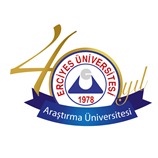 T.C.ERCİYES ÜNİVERSİTESİGÖREV TANIM FORMUBirimİdari ve Mali İşler Daire BaşkanlığıUnvanDaire BaşkanıSorumluluk AlanıRektör, Rektör Yardımcıları, Genel Sekreter, Genel Sekreter Yrd. karşı sorumludur.İsim	Cengiz Topel ERTAŞGörev ve Sorumluluklarıİdari ve Mali İşler Daire Başkanlığının Harcama Yetkilisidir.-Görev alanında bulunan işlerin mevzuata uygun olarak ve zamanında gerçekleştirilmesini sağlamak,-Birim içi iş dağılımını düzenlemek-Birim personelinin görev alanındaki hizmet içi eğitimlerini vermek -Birim personelinin yıllık izin planlamasını yapmak, -Duyuru ve yayınların ilgili personele bildirilmesini sağlamak,-Tüzük ve yönetmeliklerle belirlenen görevleri zamanında ve eksiksiz olarak yapmaktan ve yaptırmaktan, maiyetindeki personeli yetiştirmekten, hal ve hareketlerini takip ve kontrol etmekten görevli ve sorumludur, Mevzuatta öngörülen benzeri nitelikteki görevleri yapmak.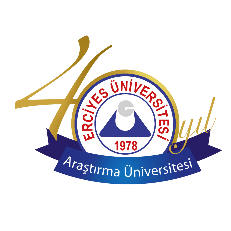 T.C.ERCİYES ÜNİVERSİTESİGÖREV TANIM FORMUBirimİdari ve Mali İşler Daire BaşkanlığıUnvanSekreterGörevin Bağlı Bulunduğu Unvanİdari ve Mali İşler Daire Başkanı- Genel Sekreter Yardımcısı - Genel Sekreter - Rektör Yardımcısı - RektörİsimYağmur BEDELGörev ve Sorumlulukları1-2018 Mali Yılı Başkanlığın Yazışmalarını Yapmak.2-Birim Personelinin İzin Dosyalarını Takip Etmek.3-Sekreterlik Hizmetleri.4-Birim Faaliyet Raporlarının Hazırlanması5-Stratejik Planlama6-2018 Mali Yılı Mahkeme Harçları ve Gider Ödemeleri7-2018 Mali Yılı Ön Ödeme İşlemleri (avans-kredi), Yurt Dışı Üyelik Aidatları (CRE)8-2018 Mali Yılı Rektörlüğe Bağlı Merkezlerin Doğrudan Temin Alımları 9-2018 Mali Yılı Giyecek Yardım Alımları10-Daire Başkanı ve  Şube Müdürleri tarafından verilen diğer görevlerle mevzuatta öngörülen benzeri nitelikteki görevleri yapmak.T.C.ERCİYES ÜNİVERSİTESİGÖREV TANIM FORMUBirimİdari ve Mali İşler Daire BaşkanlığıAlt BirimSatın Alma Şube MüdürlüğüUnvanŞube Müdürü (Satın Alma Yetkilisi)Görevin Bağlı Bulunduğu Unvanİdari ve Mali İşler Daire Başkanı- Genel Sekreter Yardımcısı - Genel Sekreter - Rektör Yardımcısı - RektörİsimŞengül KOÇYİĞİTGörev ve SorumluluklarıSatın Alma Şube Müdürlüğünün Gerçekleştirme Görevlisidir. 5018 sayılı kanun kapsamında harcama talimatı üzerine; işin yaptırılması, mal veya hizmetin alınması, teslim almaya ilişkin işlemlerin yapılması, belgelendirilmesi ve ödeme için gerekli belgelerin hazırlanması görevlerini yürütür.-Görev alanında bulunan işlerin mevzuata uygun olarak ve zamanında gerçekleştirilmesini sağlamak,-Birim içi iş dağılımını düzenlemek-Birim personelinin görev alanındaki hizmet içi eğitimlerini vermek -Birim personelinin yıllık izin planlamasını yapmak, -Duyuru ve yayınların ilgili personele bildirilmesini sağlamak-Başkanlığımızda 4734 sayılı Kamu İhale Kanunu, 4735 Sayılı Kamu İhale Sözleşmeler Kanunu çerçevesinde alımlar, 5018 Sayılı Kamu Mali Yönetimine Dair Kanun, tüzük ve yönetmeliklerle belirlenen görevleri zamanında ve eksiksiz olarak yapmaktan ve yaptırmaktan, maiyetindeki personeli yetiştirmekten, hal ve hareketlerini takip ve kontrol etmekten görevli ve sorumludur. Daire Başkanlığı tarafından ayrıca verilen diğer görevleri yerine getirmekT.C.ERCİYES ÜNİVERSİTESİGÖREV TANIM FORMUBirimİdari ve Mali İşler Daire BaşkanlığıAlt BirimSatın Alma Şube MüdürlüğüUnvanŞefGörevin Bağlı Bulunduğu UnvanSatın Alma Şube Müdürü- İdari ve Mali İşler Daire Başkanı- Genel Sekreter Yardımcısı - Genel Sekreter - Rektör Yardımcısı - RektörİsimTacım DEMİRTAŞGörev ve SorumluluklarıSatın Alma Biriminde görevli olup;1-2018 Mali Yılı İçerisinde 696 KHK Kapsamında taşeronların kadroya geçiş işlemleri tamamlanıncaya kadar “Özel Güvenlik Hizmet Alımı İhalesi” aylık hak edişlerinin kontrolü ve ödeme işlemleri.2-2018 Mali Yılı Yemek Kuruluna Para Aktarma İşlemleri ( Memurların Öğle Yemeğine Yardım ).3-2018 Mali Yılı EBYS ( Elektronik Belge Yönetim Sistemi ) ve E-İmza ile ilgili ödeme işlemleri.4-2018 Mali Yılı 03.07 – Makine ve Teçhizat Bakım ve Onarım Giderleri.5-2018 Mali Yılı Fikri Hak Alımları ve Yazılım Alımları.6-2018 Mali Yılı Devlet Malzeme Ofisinden Temin Edilecek Malzemelerin Alımları.7 -2018 Mali Yılı Doğrudan Temin Kapsamında Sözleşmeli Ödemeler.8-Daire Başkanı ve Şube Müdürü tarafından ayrıca verilen diğer görevleri yerine getirmek.T.C.ERCİYES ÜNİVERSİTESİGÖREV TANIM FORMUBirimİdari ve Mali İşler Daire BaşkanlığıAlt BirimSatın Alma Şube MüdürlüğüUnvanBilgisayar İşletmeniGörevin Bağlı Bulunduğu UnvanSatın Alma Şube Müdürü- İdari ve Mali İşler Daire Başkanı- Genel Sekreter Yardımcısı - Genel Sekreter - Rektör Yardımcısı - RektörİsimOsman KARAAHMETGörev ve SorumluluklarıSatın Alma Biriminde görevli olup;1-2018 Mali Yılı İçerisinde 696 KHK Kapsamında taşeronların kadroya geçiş işlemleri tamamlanıncaya kadar “Temizlik Hizmet Alımı İhalesi” aylık hak edişlerinin kontrolü ve ödeme işlemleri.2-2018 Mali Yılı Su Ödemeleri ( KASKİ ), Doğalgaz Ödemeleri ( BOTAŞ ), Elektrik Ödemeleri ( KEPSAŞ ).3-2018 Mali Yılı Posta Pulu Alımları ( PTT ).4-2018 Mali Yılı Giyecek Yardımı Alımları.5-2018 Mali Yılı Devlet Malzeme Ofisinden Temin Edilecek Malzemelerin Alımları.6-2018 Mali Yılı Temsil Ağırlama ve Tanıtma Giderleri.7-2019 Mali Yılı İçin Taşıtların Trafik Sigortası İhale İşlemleri.8-2019 Mali Yılı İçin Elektrik Enerjisi Alımı İhale İşlemleri.9-Mubaya İşlemleri.10-Daire Başkanı ve Şube Müdürü tarafından ayrıca verilen diğer görevleri yerine getirmek.T.C.ERCİYES ÜNİVERSİTESİGÖREV TANIM FORMUBirimİdari ve Mali İşler Daire BaşkanlığıAlt BirimSatın Alma Şube MüdürlüğüUnvanBilgisayar İşletmeniGörevin Bağlı Bulunduğu UnvanSatın Alma Şube Müdürü- İdari ve Mali İşler Daire Başkanı- Genel Sekreter Yardımcısı - Genel Sekreter - Rektör Yardımcısı - RektörİsimYeşim SARIKAYAGörev ve SorumluluklarıSatın Alma Biriminde görevli olup;—  Sağlık Uygulama Ve Araştırma Merkezi İçin ihale usulü ile alım gerçekleştirmek— Sağlık Uygulama Ve Araştırma Merkezi İçin doğrudan temin usulü ile alım gerçekleştirmek—  İdaremiz tarafından yapılan ihalelere ilişkin sözleşme süresini tamamlamak koşuluyla kesin teminat iadeleri yazışmaları yapmak,— Akreditif yöntemi ile alınacak tıbbi cihazların EKAP üzerinden yürürlükteki mevzuata uygun olarak Kaydını yaparak, ihalenin sürecini takip etmek ve yazışmalarını yapmak,—  İdaremiz tarafından yapılan ihalelere ilişkin alımın üzerinde kaldığı idaremizle sözleşme imzalayan yüklenicilerin talebi üzerine EKAP üzerinden iş deneyim belgesi düzenlemek,—  Sağlık Uygulama ve Araştırma Merkez Müdürlüğü bünyesinde bulunan ödeneklerin takibini yapmak,—  Üniversitemize bağlı birimlerin EKAP kayıtları için yardımcı ve yol gösterici olmak,—  İdari ve mali işler daire başkanlığımızın düzenlemiş olduğu hizmet alım ihalesi ile sürekli işçi kadrosuna geçen personellerin EKAP üzerinden Hizmet İhalesi Personel Veri Girişi olarak bilgilerini sisteme aktarmak,—  İdaremizin yaptığı alımlara ilişkin Sağlık Uygulama ve Araştırma Merkez Müdürlüğünün talep ettiği bilgi, belge ve dokümantasyonların iletilmesini sağlamak,—  İdaremizin Sayıştay ve iç denetim raporlarıyla güncel mevzuata uygun işlem tahsis etmek—  Daire Başkanı ve Şube Müdürü tarafından ayrıca verilen diğer görevleri yerine getirmek.-Daire Başkanı ve Şube Müdürü tarafından ayrıca verilen diğer görevleri yerine getirmek.T.C.ERCİYES ÜNİVERSİTESİGÖREV TANIM FORMUBirimİdari ve Mali İşler Daire BaşkanlığıAlt BirimSatın Alma Şube MüdürlüğüUnvanBilgisayar İşletmeniGörevin Bağlı Bulunduğu UnvanSatın Alma Şube Müdürü- İdari ve Mali İşler Daire Başkanı- Genel Sekreter Yardımcısı - Genel Sekreter - Rektör Yardımcısı - RektörİsimSibel ÖZBEKGörev ve SorumluluklarıSatın Alma Biriminde görevli olup;2018 Mali Yılı Sağlık Uygulama ve Araştırma Merkezi Tıbbi Cihaz Alımları ( Doğrudan  2018 Mali Yılı Diş Hekimliği Fakültesi Tıbbi Cihaz Alımları ( Doğrudan Temin ).2018 Mali Yılı Devlet Malzeme Ofisinden Temin Edilecek Malzemelerin Alımları ( Sağlık Uygulama ve Araştırma Merkezi-Diş Hekimliği Fakültesi ).2019 Mali Yılı Bütçesinin Hazırlanması.Detay Programının Hazırlanması.Daire Başkanı ve Şube Müdürü tarafından ayrıca verilen diğer görevleri yerine getirmek.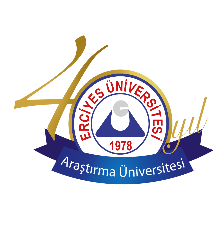 T.C.ERCİYES ÜNİVERSİTESİGÖREV TANIM FORMUBirimİdari ve Mali İşler Daire BaşkanlığıAlt BirimSatın Alma Şube MüdürlüğüUnvanŞefGörevin Bağlı Bulunduğu UnvanSatın Alma Şube Müdürü- İdari ve Mali İşler Daire Başkanı- Genel Sekreter Yardımcısı - Genel Sekreter - Rektör Yardımcısı - RektörİsimErman ALTANGörev ve SorumluluklarıSatın Alma Biriminde görevli olup;2018 Mali Yılı Taşıt, İş Makinası ve Jeneratörlerinin Akaryakıt Hak edişlerinin Ödenmesi2019 Mali Yılı Dönemi İçin Akaryakıt Alımı İhalesi İşlemleri.2018 Mali Yılı Taşıt ve İş Makinalarının Bakım-Onarım Giderlerinin Ödenmesi ( 03.07.03.03).2018 Mali Yılı Rektörlüğe Bağlı Merkezlerin Doğrudan Temin Alımları.-2018 Mali Yılı Diş Hekimliği Fakültesi Tıbbi Cihaz Alımı İhaleleri.2018 Mali Yılı Birimler Yangın Tüpü Alımları ve Dolumları.Daire Başkanı ve Şube Müdürü tarafından ayrıca verilen diğer görevleri yerine getirmek.T.C.ERCİYES ÜNİVERSİTESİGÖREV TANIM FORMUBirimİdari ve Mali İşler Daire BaşkanlığıAlt BirimSatın Alma Şube MüdürlüğüUnvanMemurGörevin Bağlı Bulunduğu UnvanSatın Alma Şube Müdürü- İdari ve Mali İşler Daire Başkanı- Genel Sekreter Yardımcısı - Genel Sekreter - Rektör Yardımcısı - Rektörİsimİsmail KUTANGörev ve SorumluluklarıSatın Alma Biriminde görevli olup;2018 Mali Yılı Fakülte-Yüksekokul-Meslek Yüksekokulu-Enstitüler Makine-Teçhizat Alımları.2018 Mali Yılı Doğrudan Temin İşlemleri.2018 Mali Yılı Basın İlan Kurumu İlan Giderleri, Kamu İhale Kurumu İlan Bedeli Avansı Açılması-Kapatılması İşlemleriDaire Başkanı ve Şube Müdürü tarafından ayrıca verilen diğer görevleri yerine getirmek.T.C.ERCİYES ÜNİVERSİTESİGÖREV TANIM FORMUBirimİdari ve Mali İşler Daire BaşkanlığıAlt BirimSatın Alma Şube MüdürlüğüUnvanŞefGörevin Bağlı Bulunduğu UnvanSatın Alma Şube Müdürü- İdari ve Mali İşler Daire Başkanı- Genel Sekreter Yardımcısı - Genel Sekreter - Rektör Yardımcısı - RektörİsimMurat UÇARGörev ve SorumluluklarıSatın Alma Biriminde görevli olup;2886 Sayılı Devlet İhale Kanunu Kiralama İşlemleri.2018 Mali Yılı Taşıtların Trafik Sigortası Hak edişlerinin Ödenmesi.2018 Mali Yılı Kargo Taşıma İşi Ödemeleri.2018 Mali Yılı Telefon Sabit Hat Ödemeleri.2018 Mali Yılı GSM Hat Ödemeleri.Başkanlık WEB Sitesi Yönetimi ve Kontrolü.Daire Başkanı ve Şube Müdürü tarafından ayrıca verilen diğer görevleri yerine getirmek.T.C.ERCİYES ÜNİVERSİTESİGÖREV TANIM FORMUBirimİdari ve Mali İşler Daire BaşkanlığıAlt BirimTahakkuk Şube MüdürlüğüUnvanŞube MüdürüGörevin Bağlı Bulunduğu UnvanTahakkuk  Şube Müdürü- İdari ve Mali İşler Daire Başkanı- Genel Sekreter Yardımcısı - Genel Sekreter - Rektör Yardımcısı - RektörİsimSerap BEYAZGörev ve SorumluluklarıTahakkuk Şube Müdürlüğünün Gerçekleştirme Görevlisidir.-Görev alanında bulunan işlerin mevzuata uygun olarak ve zamanında gerçekleştirilmesini sağlamak,-Birim içi iş dağılımını düzenlemek-Birim personelinin görev alanındaki hizmet içi eğitimlerini vermek -Birim personelinin yıllık izin planlamasını yapmak, -Duyuru ve yayınların ilgili personele bildirilmesini sağlamak,-Maaş ve diğer özlük haklarının kanun, tüzük ve yönetmeliklerle belirlenen görevleri zamanında ve eksiksiz olarak yapmaktan ve yaptırmaktan, maiyetindeki personeli yetiştirmekten, hal ve hareketlerini takip ve kontrol etmekten görevli ve sorumludur, Mevzuatta öngörülen benzeri nitelikteki görevleri yapmak.-Tahakkuk şube müdürlüğündeki bütün işlerin organizasyonunu sağlamak-Daire Başkanlığı tarafından ayrıca verilen diğer görevleri yerine getirmek.T.C.ERCİYES ÜNİVERSİTESİGÖREV TANIM FORMUBirimİdari ve Mali İşler Daire BaşkanlığıAlt BirimTahakkuk Şube MüdürlüğüUnvanBilgisayar İşletmeniGörevin Bağlı Bulunduğu UnvanTahakkuk  Şube Müdürü- İdari ve Mali İşler Daire Başkanı- Genel Sekreter Yardımcısı - Genel Sekreter - Rektör Yardımcısı - Rektörİsimİbrahim ŞİMŞEKGörev ve SorumluluklarıTahakkuk Biriminde görevli olup;-01.1- Maaş (Araştırma ve Uygulama Hastanesi),  -02.1- (Sosyal Güvenlik Kurumuna prim ödeme), -03.3- Yolluklar (Rektörlük ve bağlı birimler, İdari ve Mali İşler -Daire Başkanlığı, Özel Kalem, Araştırma ve Uygulama Hastanesi), İcra Dairelerine yazılacak yazılar. -Üniversitemiz lisans,doktora ve yabancı uyruklu öğrencilerine verilen YÖK burslarına ilişkin ödemeler-Daire Başkanı ve Şube Müdürü tarafından ayrıca verilen diğer görevleri yerine getirmek.T.C.ERCİYES ÜNİVERSİTESİGÖREV TANIM FORMUBirimİdari ve Mali İşler Daire BaşkanlığıUnvanBilgisayar İşletmeniGörevin Bağlı Bulunduğu Unvanİdari ve Mali İşler Daire Başkanı- Genel Sekreter Yardımcısı - Genel Sekreter - Rektör Yardımcısı - RektörİsimSelim SEVİNÇKANGörev ve SorumluluklarıYazışma İcra Daireleri ile yapılan yazışmalar -  Sosyal Güvenlik Kurumu ile olan Yazışmalar - Mahkeme Sürecindeki Personel ÖzlÜk hakları ile ilgili Mahkeme ile olan yazışmalar - Personel Daire Başkanlığı ile Personel özlük işlemleri yazışmalarıHarcırah İşlemleri  Yurt İçi Geçici Görev Yollukları - Yurt Dışı Geçici Görev Yollukları - Yurt İçi Sürekli Görev Yollukları - Emekli Yolukları 3-Borçlanma işlemleri Yersiz ve fazla ödenen ücretlerin personelten tekrar tahsilinin yapılması ve üniversiteiz Strateji ve Geliştirme Daire Başkanlığı veznesine yatırılması sağlanmasıRaporlar Üniversitemiz Sağlık Araştırma ve Uygulama Merkezine Bağlı Hastanelerinde çalışmakta olan personelin hastalık ve dinlenme raporlarının aylık bazda personel daire başkanlığından alınarak yerel pprograma ve KBS ye işlenmesiİcralar Üniversitemiz Sağlık Araştırma ve Uygulama Merkezine Bağlı Hastanelerinde çalışmakta olan  6 kişinin 60 adek icra dosyasının kurumumuza geliş tarihlerine göre sıralanması icra daireleri ile yapılan yazışmalar, biten icraların kaldırılması ve maaş artışlarına istinaden icra güncellemelerinin hesaplarak girişinin programlara girilmesiMaaş Değişiklik. kontrol ve Güncelleme İşlemleri  Üniversitemiz Sağlık Araştırma ve Uygulama Merkezine Bağlı Hastanelerinde çalışmakta olan 647 personelin aylık maaşlarının kontrol edilmesi yan ödeme, özel hizmet tazminatı, adro derece kademesi ve ek göstergesinin cetvellere göre kontrol edilmesi ve ünvanlara göre maaş hesaplama işlemleriSendika İşlemleri   Üniversitemiz Sağlık Araştırma ve Uygulama Merkezine Bağlı Hastanelerinde çalışmakta olan 402 kişinin aylık sendika kesintisinin yapılık kontrol edilmesi ve 3 ayda bir sendika ödeneğinin maaşlarına yansıtılmasıFiili Hizmet Zammı  Aylık 12 kişi 60 gün üzerinden 120 kişi de 90 güb üzerinden senelik ise 540 kişi fiili hizmet zammı hesaplaması yapılamtadır, mütakiben bordrosunun icmalinin hazırlanması ve keseneğinin SGK ya bildirilmesi ayrıca da personel daire başkanlığına işlenmesi için bilrilmesi yapılmaktadır.Personel Nakil   Üniversitemiz Sağlık Araştırma ve Uygulama Merkezine Bağlı Hastaneleri Bünyesine naklen gelen ve naklen giden personelin nakil evraklarının hazırlanmasıBanka Promosyonu Yeni başlayan veya Naklen gelen personelin Banka promosyon taahhütnamesi huzurumuzda imzalatılıp bankaya gönderilmesiAile Beyannameleri  Çalışmakta olan personelimizin aile durumlarının değişiklik göstermesi çocuk evlilik gibi durumlarında aile beyannamesi alınması ve maaşına işlenmesiFark Bordroları  ocak ve temmuz aylarında katsayı değişikline istinaden maaş farklarının hesaplanması bordrolarının oluşturulması, banka listelerinin oluşturulması ve ödemelerinin manuel olarak yapılmasıT.C.ERCİYES ÜNİVERSİTESİGÖREV TANIM FORMUBirimİdari ve Mali İşler Daire BaşkanlığıAlt BirimTahakkuk Şube MüdürlüğüUnvanBilgisayar İşletmeniGörevin Bağlı Bulunduğu UnvanTahakkuk  Şube Müdürü- İdari ve Mali İşler Daire Başkanı- Genel Sekreter Yardımcısı - Genel Sekreter - Rektör Yardımcısı - RektörİsimHayrullah KILINÇERGörev ve SorumluluklarıTahakkuk Biriminde görevli olup;-01.1- Maaş (Araştırma ve Uygulama Hastanesi),  -02.1- (Sosyal Güvenlik Kurumuna prim ödeme), -03.3- Yolluklar (Rektörlük ve bağlı birimler, İdari ve Mali İşler -Daire Başkanlığı, Özel Kalem, Araştırma ve Uygulama Hastanesi), İcra Dairelerine yazılacak yazılar. -Üniversitemiz lisans,doktora ve yabancı uyruklu öğrencilerine verilen YÖK burslarına ilişkin ödemeler-Daire Başkanı ve Şube Müdürü tarafından ayrıca verilen diğer görevleri yerine getirmek.T.C.ERCİYES ÜNİVERSİTESİGÖREV TANIM FORMUBirimİdari ve Mali İşler Daire BaşkanlığıAlt BirimTahakkuk Şube MüdürlüğüUnvanBilgisayar İşletmeniGörevin Bağlı Bulunduğu UnvanTahakkuk  Şube Müdürü- İdari ve Mali İşler Daire Başkanı- Genel Sekreter Yardımcısı - Genel Sekreter - Rektör Yardımcısı - RektörİsimVeysel SOYTÜRKGörev ve SorumluluklarıTahakkuk Biriminde görevli olup;-01.3- Sürekli işçi maaşları (İdari ve mali işler daire başkanlığı  ve genel sekreterlik güvenlik hizmetleri)-02.3- (Sosyal Güvenlik Kurumuna prim ödeme),      -03.3-Yolluklar (Rektörlük ve bağlı birimler, İdari ve Mali İşler Daire Başkanlığı, Özel Kalem, Araştırma ve Uygulama Hastanesi), -İcra Dairelerine yazılacak yazılar. -İş Sağlığı Güvenliği görevlendirme ve tedavi giderleri.T.C.ERCİYES ÜNİVERSİTESİGÖREV TANIM FORMUBirimİdari ve Mali İşler Daire BaşkanlığıAlt BirimTahakkuk Şube MüdürlüğüUnvanBilgisayar İşletmeniGörevin Bağlı Bulunduğu UnvanTahakkuk  Şube Müdürü- İdari ve Mali İşler Daire Başkanı- Genel Sekreter Yardımcısı - Genel Sekreter - Rektör Yardımcısı - RektörİsimAli GÖLBAŞIGörev ve SorumluluklarıTahakkuk Biriminde görevli olup;-01.3- Sürekli işçi maaşları (İdari ve mali işler daire başkanlığı  ve genel sekreterlik güvenlik hizmetleri)-02.3- (Sosyal Güvenlik Kurumuna prim ödeme),      -03.3-Yolluklar (Rektörlük ve bağlı birimler, İdari ve Mali İşler Daire Başkanlığı, Özel Kalem, Araştırma ve Uygulama Hastanesi), -İcra Dairelerine yazılacak yazılar. -İş Sağlığı Güvenliği görevlendirme ve tedavi giderleri.T.C.ERCİYES ÜNİVERSİTESİGÖREV TANIM FORMUBirimİdari ve Mali İşler Daire BaşkanlığıAlt BirimKonutlar-Taşınmazlar Şube MüdürlüğüUnvanŞube MüdürüGörevin Bağlı Bulunduğu UnvanKonutlar-Taşınmazlar  Şube Müdürü- İdari ve Mali İşler Daire Başkanı- Genel Sekreter Yardımcısı - Genel Sekreter - Rektör Yardımcısı - RektörİsimSüleyman KAYNARGörev ve Sorumlulukları-Duyuru ve yayınların ilgili personele bildirilmesini sağlamak,- Rektörlüğe bağlı taşınmazların 2886 Sayılı devlet İhale Kanunu hükümleri çerçevesinde kiralama işlemleri,- Üniversite akademik ve idari personele lojman tahsisleri, -Görev alanında bulunan işlerin mevzuata uygun olarak ve zamanında gerçekleştirilmesini sağlamak,-Birim içi iş dağılımını düzenlemek-Birim personelinin görev alanındaki hizmet içi eğitimlerini vermek -Birim personelinin yıllık izin planlamasını yapmak, -Duyuru ve yayınların ilgili personele bildirilmesini sağlamak,- Rektörlüğe bağlı taşınmazların 2886 Sayılı devlet İhale Kanunu hükümleri çerçevesinde kiralama işlemleri,- Üniversite akademik ve idari personele lojman tahsisleri, -Kanun, tüzük ve yönetmeliklerle belirlenen görevleri zamanında ve eksiksiz olarak yapmaktan ve yaptırmaktan, maiyetindeki personeli yetiştirmekten, hal ve hareketlerini takip ve kontrol etmekten görevli ve sorumludur.-Daire Başkanlığı tarafından ayrıca verilen diğer görevleri yerine getirmek.T.C.ERCİYES ÜNİVERSİTESİGÖREV TANIM FORMUBirimİdari ve Mali İşler Daire BaşkanlığıAlt BirimKonutlar-Taşınmazlar Şube MüdürlüğüUnvanŞefGörevin Bağlı Bulunduğu UnvanKonutlar-Taşınmazlar  Şube Müdürü- İdari ve Mali İşler Daire Başkanı- Genel Sekreter Yardımcısı - Genel Sekreter - Rektör Yardımcısı - RektörİsimMurat UÇARGörev ve SorumluluklarıKonutlar-Taşınmazlar Biriminde görevli olup;-Rektörlüğe bağlı taşınmazların 2886 Sayılı Devlet İhale Kanunu hükümleri çerçevesinde kiralama işlemleri,-Daire Başkanı ve Şube Müdürü tarafından ayrıca verilen diğer görevleri yerineT.C.ERCİYES ÜNİVERSİTESİGÖREV TANIM FORMUBirimİdari ve Mali İşler Daire BaşkanlığıAlt BirimKonutlar-Taşınmazlar Şube MüdürlüğüUnvanBilgisayar İşletmeniGörevin Bağlı Bulunduğu UnvanKonutlar-Taşınmazlar  Şube Müdürü- İdari ve Mali İşler Daire Başkanı- Genel Sekreter Yardımcısı - Genel Sekreter - Rektör Yardımcısı - RektörİsimZafer KILIÇGörev ve SorumluluklarıKiralama İzin Kiralama İşlemi Yapılacak Taşınmazın Krokisinin İstenilmesiKiralama İhale Onay BelgesiKiralama İhale Toplantısı YazısıKiralama İhaleye Davet Kiralama İsteklilerden Tekliflerin AlınmasıKiralama İsteklilerin İhale Evraklarının Kontrol EdilmesiKiralama İhale Komisyonu Kararının HazırlanmasıKiralama Sözleşmeye DavetKiralama Kira Sözleşmesinin HazırlanmasıKiralama Yer Teslim Tutanağı Düzenlenmesi Kiralama Tahliye TaahhütnamesiKiralama İhale İşlem Dosyasının Strateji Geliştirme Daire Başkanlığı ve Yapı İşleri ve Teknik Daire Başkanlığına gönderilmesiKiralama İhale İşlem Dosyası OluşturulmasıKullanım Bedeli HesaplanmasıKullanım Bedelinin Strateji Geliştirme Daire Başkanlığı ve ilgili müstecire bildirilmesiElektrik-Su-Isınma Tüketim Bedellerinin Strateji Geliştirme Daire Başkanlığı ve ilgili müstecire bildirilmesiKiralama İzin ve Sonuçlarının Yükseköğretim Kurulu Başkanlığına BildirilmesiKira Artışlarının HesaplanmasıKira Artışlarının Strateji Geliştirme Daire Başkanlığı ve ilgili müstecire bildirilmesiİlgili müstecirlerin kesin teminatlarının iadesinin Strateji Geliştirme Daire Başkanlığına bildirilmesiİlgili müstecirlere kira sözleşmeleri sona ermeden 1(bir) ay önce kira sözleşmelerinin sona ereceğinin bildirilmesiYazışma Lojman İlişik Kesme İşlemleriLojmanlar ve Bilim Siteleri TahsisLojmanlar ve Bilim Siteleri TahliyeLojmanların Milli Emlak Sistemine Veri GirişiLojman ile ilgili Yazışmalar2018 Yılı Lojman Başvuru İşlemleri2018 Yılı Lojman Komisyonu SekreteryasıT.C.ERCİYES ÜNİVERSİTESİGÖREV TANIM FORMUBirimİdari ve Mali İşler Daire BaşkanlığıAlt BirimKonutlar-Taşınmazlar Şube MüdürlüğüUnvanBilgisayar İşletmeniGörevin Bağlı Bulunduğu UnvanKonutlar-Taşınmazlar  Şube Müdürü- İdari ve Mali İşler Daire Başkanı- Genel Sekreter Yardımcısı - Genel Sekreter - Rektör Yardımcısı - RektörİsimTeoman DİNÇGörev ve SorumluluklarıKonutlar-Taşınmazlar Biriminde görevli olup;-Üniversite akademik ve idari personele lojman tahsis ve tahliye işlemlerinin yazışmalarını yapmak. -KiraTespit Komisyon Üyesi -Daire Başkanı ve Şube Müdürü tarafından ayrıca verilen diğer görevleri yerine getirmek.T.C.ERCİYES ÜNİVERSİTESİGÖREV TANIM FORMUBirimİdari ve Mali İşler Daire BaşkanlığıAlt BirimTaşınırlar Şube MüdürlüğüUnvanAyniyat Saymanı Görevin Bağlı Bulunduğu Unvan İdari ve Mali İşler Daire Başkanı- Genel Sekreter Yardımcısı - Genel Sekreter - Rektör Yardımcısı - RektörİsimSezai KARAERGörev ve Sorumlulukları-Görev alanında bulunan işlerin mevzuata uygun olarak ve zamanında gerçekleştirilmesini sağlamak,-Birim içi iş dağılımını düzenlemek-Birim personelinin görev alanındaki hizmet içi eğitimlerini vermek -Birim personelinin yıllık izin planlamasını yapmak, -Duyuru ve yayınların ilgili personele bildirilmesini sağlamak,-Üniversitemizin yıl sonu taşınır hesaplarını konsolide ederek taşınır hesap cetvelleri ile taşınır kesin hesap icmal cetvellerini hazırlamak, -Ayrıca birimler bazında hazırlanan harcama birimi taşınır hesap cetveli, taşınır sayım döküm cetveli ve sayım tutanaklarını birimler adına Sayıştay’a göndermek,- Taşınırlarla ilgili her türlü kurum içi ve kurum dışı yazışmaları-Daire Başkanlığı tarafından ayrıca verilen diğer görevleri yerine getirmekT.C.ERCİYES ÜNİVERSİTESİGÖREV TANIM FORMUBirimİdari ve Mali İşler Daire BaşkanlığıAlt BirimTaşınırlar Şube MüdürlüğüUnvanTaşınır ve Kayıt Kontrol Yetkilisi Görevin Bağlı Bulunduğu Unvan İdari ve Mali İşler Daire Başkanı- Genel Sekreter Yardımcısı - Genel Sekreter - Rektör Yardımcısı - RektörİsimMustafa AKTEPEGörev ve SorumluluklarıTaşınır Biriminde görevli olup;-Satın alması yapılan malzemelerin giriş kaydını ve birimlere verilen malzemelerin çıkış kaydını yapmak,  -Zimmetleme işlemlerini ve depo işlerini yürütmek.-Daire Başkanı ve Ayniyat Saymanı tarafından ayrıca verilen diğer görevleri yerine getirmek.T.C.ERCİYES ÜNİVERSİTESİGÖREV TANIM FORMUBirimİdari ve Mali İşler Daire BaşkanlığıAlt BirimTaşınırlar Şube MüdürlüğüUnvanTaşınır ve Kayıt Kontrol Yetkilisi Görevin Bağlı Bulunduğu Unvan İdari ve Mali İşler Daire Başkanı- Genel Sekreter Yardımcısı - Genel Sekreter - Rektör Yardımcısı - RektörİsimMusa ÇALIŞKANGörev ve SorumluluklarıTaşınır Biriminde görevli olup;-Satın alması yapılan malzemelerin giriş kaydını ve birimlere verilen malzemelerin çıkış kaydını yapmak,  -Zimmetleme işlemlerini ve depo işlerini yürütmek.-Daire Başkanı ve Ayniyat Saymanı tarafından ayrıca verilen diğer görevleri yerine getirmek.T.C.ERCİYES ÜNİVERSİTESİGÖREV TANIM FORMUBirimİdari ve Mali İşler Daire BaşkanlığıAlt BirimTaşınır Kayıt ve Kontrol Şube MüdürlüğüUnvanMemurGörevin Bağlı Bulunduğu Unvanİdari ve Mali İşler Daire Başkanı- Genel Sekreter Yardımcısı - Genel Sekreter - Rektör Yardımcısı - RektörİsimVeyis APAYGörev ve SorumluluklarıTaşınır Biriminde görevli olup;-Satın alması yapılan malzemelerin giriş kaydını ve birimlere verilen malzemelerin çıkış kaydını yapmak,  -Zimmetleme işlemlerini ve depo işlerini yürütmek.-Daire Başkanı ve Ayniyat Saymanı tarafından ayrıca verilen diğer görevleri yerine getirmekYILYILYIL: 2018KURUMKURUMKURUM: 38.19 - ERCİYES ÜNİVERSİTESİ: 38.19 - ERCİYES ÜNİVERSİTESİKODUKODUÖDENEK TÜRÜÖDENEK TÜRÜ2018KBÖTOPLAM ÖDENEKARALIK HARCAMA0101PERSONEL GİDERLERİPERSONEL GİDERLERİ283.880.000319.643.551313.324.8230202SOSYAL GÜVENLİK KURUMLARINA DEVLET PRİMİ GİDERLERİSOSYAL GÜVENLİK KURUMLARINA DEVLET PRİMİ GİDERLERİ43.009.00050.676.10750.018.076     03     03MAL VE HİZMET ALIM GİDERLERİMAL VE HİZMET ALIM GİDERLERİ51.204.00054.237.06445.967.3320404FAİZ  GİDERLERİFAİZ  GİDERLERİ0505CARİ TRANSFERLERCARİ TRANSFERLER14.042.00015.891.31315.603.0290606SERMAYE GİDERLERİSERMAYE GİDERLERİ73.432.000128.498.567116.838.9440707SERMAYE TRANSFERLERİSERMAYE TRANSFERLERİ0808BORÇ VERMEBORÇ VERME0909YEDEK ÖDENEKLERYEDEK ÖDENEKLERGENEL TOPLAMGENEL TOPLAMGENEL TOPLAMGENEL TOPLAM465.567.000568.946.602541.752.204